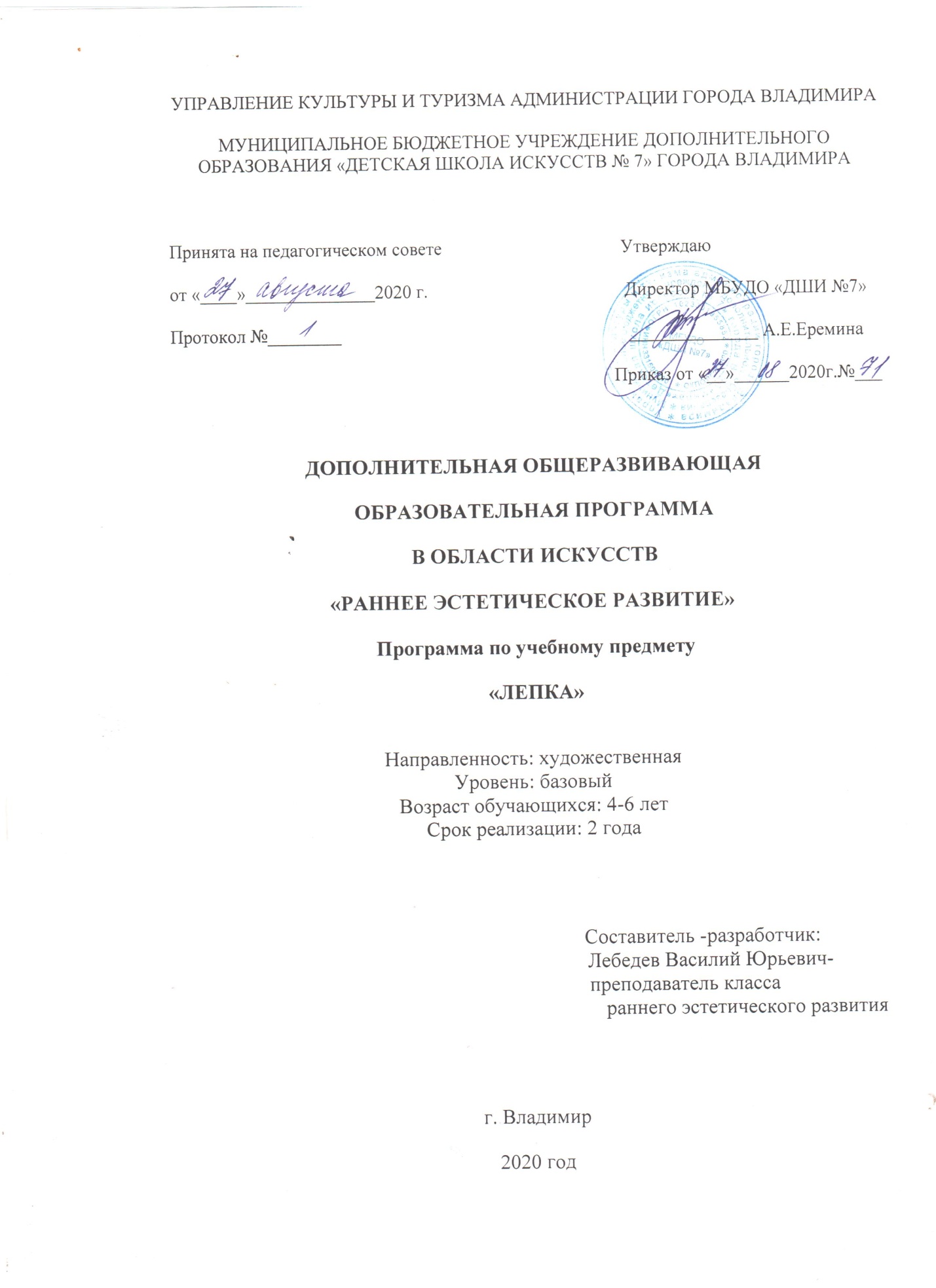 Информационная картадополнительной  общеразвивающей образовательной программы «ЛЕПКА»Содержание1. Комплекс основных характеристик дополнительной общеобразовательной общеразвивающей программы.1.1 Пояснительная записка. 1.2 Цель и задачи программы.1.3 Содержание программы. 1.4 Планируемые результаты.2. Комплекс организационно-педагогических условий. 2.1 Календарный учебный график.2.2 Условия реализации программы.2.3 Формы аттестации.2.4 Оценочные материалы.2.5 Методические материалы. 3. Список литературы.1. Комплекс основных характеристик дополнительной общеразвивающей программыПояснительная запискаДополнительная общеразвивающая образовательная программа «ЛЕПКА» имеет художественную направленность, предназначена для оказания образовательных услуг в условиях МБУДО «ДШИ №7» г. Владимира.Уровень программы стартовый. Предполагает использование и реализацию общедоступных и универсальных форм организации материала, минимальную сложность предлагаемого для освоения содержания программы.В программе акцент делается на предметные результаты, выделяются три вида результатов освоения основных образовательных программ: личностные, метапредметные и предметные.Программа разработана в соответствии со следующими документами: Федеральный Закон Российской Федерации от 29.12.2012 г. № 273 «Об образовании в Российской Федерации» (далее – ФЗ № 273).Приказ Министерства образования и науки РФ от 29 августа 2013 г. № 1008 “Об утверждении Порядка организации и осуществления образовательной деятельности по дополнительным общеобразовательным программам”Приказ Министерства просвещения Российской Федерации от 09.11.2018 № 196 «Об утверждении Порядка организации и осуществления образовательной деятельности по дополнительным общеобразовательным программам».Концепция развития дополнительного образования детей от 4 сентября 2014 г. № 1726.Письмо Минобрнауки России от 18.11.15 №09-3242. Методические рекомендации по проектированию дополнительных общеразвивающих программ.СанПин 2.4.3172-14: «Санитарно-эпидемиологические требования к устройству, содержанию и организации режима работы образовательных организаций дополнительного образования детей».Устав и локальные акты МБУДО «ДШИ №7» г.Владимира.Актуальность программы заключается в   удовлетворении индивидуальных потребностей обучающихся,  в ознакомлении различными и доступными видами природного пластического материала,  со способами и  приёмами лепки.  Занятия   лепкой    в рамках данной программы помогают детям осознать связь историю развития пространственного вида искусства и его связь с окружающим миром, позволяют расширить кругозор, учат принимать посильное участие в создании художественной среды. Дети овладевают языком культуры и искусства, развивают свой талант и  творческие способности.Полученные знания, умения и навыки образуют базу для дальнейшего обучения и развития ребёнка в целом.Отличительные особенности  программы состоит в том, что процесс обучения осуществляется через различные направления работы: воспитание  культуры восприятия, развитие навыков деятельности накопление знаний, что способствует формированию нравственных качеств обучающихся. Каждое занятие включает теоретическую и практическую части. Дети имеют возможность изображать окружающий их мир с помощью различных материалов и видеть результат своей работы. Адресат программы.Рекомендуемый для начала освоения программы возраст детей: 4 до 7 лет.Художественный образ лежит в основе передаваемого детям эстетического опыта. Дошкольник в своём развитии проходит путь от элементарного наглядно  чувственного впечатления до сознания оригинального образа выраженного изобразительными средствами. Лепка является одним из видов изобразительного искусства и способом передачи информации об окружающем мире ребёнка, расширяет и  углубляет знания в области истории развития декоративного творчества. Программа «Лепка» стартового уровня   направлена на развитие интереса и мотивации детей к лепке, на приобретение базовых знаний и умений, необходимых для работы с природными видами пластического  материала,  формирование любви к творчеству, обогащение знаний в изобразительной деятельности, прививает основы практических навыков. Программа даёт возможность освоить элементарные  приёмы лепки, учит анализировать формы предметов, знакомит с народным творчеством. Улучшает координацию движений детей, укрепляет природное осязание обеих рук,  способствует развитию фантазии, зрительного и образного мышления,  памяти. Программа «Лепка» включает в себя межпредметную связь с окружающим миром, с рисованием,  имеет тесную связь с  элементарными знаниями в математике. Прикладная творческая деятельность развивает у     обучающегося ребёнка дошкольного возраста художественный, эстетический вкус, учит видеть красоту мира и природы, даёт полноценное видение художественного образа, развивает эмоциональную отзывчивость, развивает умение различать средства и способы выразительности, а также соотносить содержание произведения искусства, созданное собственными руками с жизненным опытом. Полученные навыки обучающимися при освоении  программы «Лепка» дают возможность применять их  на практике основных общеобразовательных программах художественной направленности школе. Образовательный потенциал  данного уровня способствует формированию у обучающихся навыков самостоятельной творческой работы, по приобщению к творческой деятельности.Объем программы. Срок обучения по данной  программе  рассчитан на два года по 34 часа в год.Формы обучения и виды занятий.Форма обучения - очная, групповая  Занятия проводятся в  групповой форме, численность учащихся в группе не должна превышать 13 человек. Мелкогрупповая форма занятий от 4 (7) человек в группе позволяет преподавателю построить процесс обучения в соответствии с принципами дифференцированного и индивидуального подходов.Основная форма работы с детьми это практические и теоретические  занятия, а так же комбинированные формы уроков. Оценочные средства деятельности учащихся – выставки, творческие отчёты. Программа вариативна.Срок реализации программы: 2 года, 68 учебных недель необходимых для освоения данной программы. Режим занятий. Объем учебной нагрузки в неделю составляет 1 час один  раз в неделю. Рекомендуемая продолжительность урока для детей в возрасте от 4  до 6 лет – 30 минут.Количество обучающихся в группе составляет не более 10 человек. СанПин 2.4.3172-14.Принцип формирования учебной группыЗачисление в учебную группу  осуществляется на основании заявления от родителей (законных представителей), необходимого пакета документов на ребёнка,  без предъявления к нему особых требований к знаниям, умениям, навыкам.Цель и задачи ПрограммыЦель: Создание условий для развития   развитие творческих способностей, фантазии, воображения детей на основе формирования начальных знаний, умений и навыков лепке. Задачи: Личностные:мотивировать на учебную деятельность и устойчивый интерес  к виду изобразительной деятельности лепка; ориентировать на моральные нормы и их выполнение;познакомить с различными видами пластического материала для лепки; научить свободно, владеть  приёмами и способами лепки;освоить  способами лепки и выразительности средств; овладеть умением создавать форму предмета на основе восприятия путём наблюдения развивать творческую индивидуальность учащегося, его личностной свободы в процессе создания художественного образа; развивать зрительной и вербальной памяти,  образного мышления и воображения.Метапредметные:формировать способность понимать учебную задачу; обучать приёмам работы с различными пластическими материалами (пластилин, солёное тесто, глина) и овладение техниками; формирование знаний в области цветоведения; учить правилам изображения окружающего мира по памяти и с натуры;способствовать самостоятельной работе обучающихся;формировать умение  организовывать своё рабочее место в зависимости от характера выполняемой работы, сохранять порядок на рабочем месте;формирование эстетических взглядов, нравственных установок и потребностей общения с духовными ценностями, произведениями искусства;обобщать и оценивать свои достижения на уроке;вступать в речевое общение.Педагогическая целесообразность программы определяется с учётом возрастных особенностей обучающихся, широким спектром  возможностей социализации ребёнка в процессе  привития  трудовых навыков, развития мелкой моторики, пространственного мышления и эстетического вкуса.  	Цель Программы «Лепка»: развитие творческой деятельности обучающегося ребёнка  дошкольного возраста, учиться воспринимать художественные образы, видеть, понимать и изображать предметы окружающего мира как художественные образы. Прививать эстетический вкус, нормы  этического воспитания. Развивать  чувство прекрасного, знакомить  с традициями, с  «языком» формы предметов, орнаментом, технологией изготовления и особенностями материала, учит  передавать настроение, посредством лепки,  развивая  творческие способности.Предполагаемый результат:овладеют навыками и приёмами  лепки;освоят первичные навыки использования инструментов (стеки разного типа); научатся  лепить с натуры, а также по памяти (по представлению) птиц, животных и человека с использованием различных способов лепки по частям, из целого куска, передавая характерные признаки, фактуру поверхности (гладкую, лохматую, колючую, пушистую и пр.);научатся  изображать несложные сюжетные композиции; освоят приёмы декорирования изделия, украшать их налепами, углублённым рельефом.Содержание программы «Лепка»Первый год обучения                                           «Основы предметной лепки»Цель:  формирование системы знаний, умений и навыков в области работы с различными видами пластического материала.Задачи:вызвать познавательный интерес к предмету лепкаспособствовать развитию мотивации  учащихся к учебной деятельностисформировать систему знаний о предмете лепка;совершенствовать умения и навыки практической деятельности при работе с различными видами пластического материала.Учебный  план Тема 1. Введение в образовательную программу.Цель и задачи:  Знакомство с детьми, с учебным кабинетом, введение в образовательную программу. Выявление начальных знаний и навыков детей.Содержание: уточнение расписания, просмотр выставки работ по лепке, показ иллюстративного материала.  Знакомство с правилами по технике безопасности во время работы на уроке, знакомство с планом пожарной эвакуации. Материалы и инструменты: информационные плакаты и иллюстрации по пожарной безопасности, выставка творческих работТема 2. «Осенний лист»Цель и задачи: создавать образы по представлению (памяти), учить различным способам и приёмам лепки. Содержание: загадки про насекомых. Показ приёмов лепки.  осваивать скульптурный способ лепки, видоизменять основную форму разными приёмами (сплющивание, оттягивание, прищипывание, вдавливание, загибы и т.п.). Развивать фантазию, образное мышление, творчество, самостоятельность.Материалы и инструменты: книга Е. Усачёв:  стихотворение «Ёжик в лесу», листья разных пород деревьев, пластилин, стеки, подкладная дощечкаТема 3. «Фрукты»Цель и задачи: познакомить с жанром «натюрморт»; учить детей воссоздавать в памяти и называть фрукты, растущие в саду, их цвет, форму. Учить изображать различные формы, составляя при этом натюрморт; дать чёткое представление о правильном расположении предметов натюрморта, продолжать учить лепить различные формы (яблоки, груши, сливы, виноград из целого куска), передавать особенности каждой из них, развивать старательность и терпение. Содержание: предварительная работа - рассматривание картин с изображением натюрморта, составление натюрморта из различных предметов; беседа о фруктах, месте их произрастания. Загадки про фрукты. Показ основных приёмов лепки из целого куска пластилина (скатывание, раскатывание, примазывание). Этапы работы над лепкой фруктов. Показ раскатывания, скатывания, соединения частей. Материалы и инструменты: пластилин, стеки, дощечки, муляжи фруктов.Тема 4. «Божья коровка»Цель и задачи: учить создавать образы по представлению (памяти), учить различным способам и приёмам лепки. Осваивать скульптурный способ лепки. Учить видоизменять основную форму разными приёмами (сплющивание, оттягивание, прищипывание, вдавливание, загибы и т.п.). Оформлять, украшать, дополнять мелкими деталями. Развивать фантазию, творчество, самостоятельность. Содержание: загадки про насекомых. Показ приёмов лепки. Содержание: предварительная работа - рассматривание муляжей грибов, иллюстраций грибов, ягод, упражнения в составлении натюрморта. Загадки про грибы. Показ основных приёмов лепки из целого куска пластилина (скатывание, раскатывание, примазывание). Этапы работы над лепкой грибов. Показ раскатывания, скатывания, соединения частей.Материалы и инструменты: сказка «Крошка» В. Кротова; пластилин, стеки, палочки. Тема 5. «Бабочка»Цель и задачи: продолжать учить выполнять плоскую аппликацию, учить подготавливать основу, выполнять отдельно детали и прикреплять к основе. Учить работать по рисунку и поэтапному  выполнению. Развивать воображение, терпение. Содержание: предварительная работа - рассматривание иллюстраций бабочек. Загадка. Показ работы. Материалы и инструменты: разноцветное солёное тесто, стеки, дощечки, образец.Тема 6. «Чашка»Цель и задачи: продолжать учить детей лепить конструктивным способом (соединять детали). Знакомить с цилиндрической формой и лепить из неё  чашку. Развивать творчество, аккуратность, стремление выполнять работу красиво.Содержание: из большого шара формировать чайник, делая углубления и равномерно увеличивая полученную форму (растягивая и вытягивая пальцами, получая одинаковые по толщине стенки посуды), сглаживать и выравнивать края; украшать изделия ленточным орнаментом, предварительно намечая схему орнамента, учить выполнять ленточный орнамент.  Предварительная работа - рассматривание ленточных орнаментов. Загадки про посуду. Показ основных приёмов лепки из целого куска глины (скатывание, раскатывание, примазывание). Этапы работы над лепкой посуды. Показ раскатывания, скатывания, соединения частей. Материалы и инструменты: пластилин, стеки, образцы орнамента, дощечки. Тема 7. «Грибы да ягоды»Цель и задачи:  продолжать учить детей составлять композицию.  Содержание: формировать умение отличать жанр натюрморта от других видов искусства, развивать навыки создания объёмных изображений, навыки лепки различных форм грибов и ягод, передавая их характерные особенности. Воспитывать стремление выполнить работу аккуратно, самостоятельно, анализировать полученный результат, загадки про грибы и ягоды. Иллюстрации с изображением корзины с  лесными дарами. Показ приёмов лепки. Материалы и инструменты: пластилин, стека, подкладная дощечка.Тема 8. «Декоративная пластина «Ветка рябины»Цель и задачи: учить детей точно передавать форму, величину и другие особенности ветки рябины, всматриваться в натуру, замечать ее своеобразие; Содержание: показ работы над декоративной пластиной, учить сравнивать в процессе лепки получаемое изображение; формировать умение оформлять декоративную пластину, присоединять вылепленные детали к основе, оформлять край пластины; мотивировать выполнить работу до конца.Материал: пластилин, стеки, дощечки, образец, ветка рябины Первый год обучения                                   «Основы сюжетной лепки»Цель:  формирование системы знаний, умений и навыков в области работы с различными видами пластического материала.Задачи:учить лепить из пластилина фигурки животных;учить работать над композицией;совершенствовать умения и навыки практической деятельности при работе с различными видами пластического материала;учить лепить из  глины.Учебный  планТема 9. «Поросёнок»Цель и задачи: продолжать учить лепить из пластилина фигурки животных. Содержание: Передавать образ поросёнка, используя мелкие детали и дополнения, сказка «Три поросёнка». Композиционный рисунок. Этапы работы по образцу. Материал: пластилин, стеки, подкладная дощечкаТема 10. «Курочка Ряба»Цель и задачи: учить передавать сказочный образ «Курочки – Рябы». Содержание: Продолжать знакомить с приёмом лепки из целого куска. Продолжать учить сюжетной лепке. Развивать творчество, фантазию, сказка «Курочка Ряба». Готовый образец. Показ этапов лепки фигурки курочки. Материал и инструменты: пластилин, стеки, дощечки.Тема 11. «Петушок с семьёй»Цель и задачи: лепить петушка и цыплят из целого куска, вытягивая части тела птиц из исходной формы – овала, формировать умения передавать выразительные особенности дымковского петушка, курочки и цыплят в их форме, позе и украшениях налепами; развивать творчество, старательность.Содержание: сказка о том, как появились глиняные игрушки. Рассматривание фотографий с дымковскими игрушками. Показ работы над созданием дымковского орнамента, его отличие и особенности (элементы орнамента, фон). Материалы и инструменты:  пластилин, стеки, подкладная дощечка, иллюстрации с изображением дымковского петушка и цыплят. Показ раскатывания, скатывания, соединения частей. Тема 12. «Зайчик-колокольчик»Цель и задачи: учить лепить из глины колокольчик в виде зайчика.Содержание: загадка про зайца, стихотворение. Набросок мелом на доске фигурки зайца. Показ работы. Раскатывание и складывание кулёчка из полимерной глины туловища фигурки. Проработка деталей. Самостоятельная работа детей – лепка с последующей просушкой. Материалы и инструменты:  полимерная глина, стеки, дощечкиТема 13. «Филин»Цель и задачи: учить лепить филина скульптурным способом из целого куска пластилина, передавая ее характерные особенности, пропорции. Содержание: объединять образы для создания сюжета, создавать дополнительные предметы (большое дерево, мелкие животные - мыши), работать коллективно и в парах, помогать друг другу, сравнивать свою поделку с поделкой соседа, соотнося их по величине. Учить самостоятельности, умению создавать выразительный образ. предварительная работа - рассматривание иллюстраций с изображением совы. Загадки про сову. Показ основных приёмов лепки из целого куска пластилина (скатывание, раскатывание, примазывание). Этапы работы Материал и инструменты: пластилин,  стеки, дощечки. Тема 14. «Панно «Снегири»Цель и задачи: учить лепить панно с изображениями птиц, используя полученные приёмы лепки. Развивать творчество, фантазию, самостоятельность.Содержание: предварительная работа - рассматривание иллюстраций с изображением снегирей. Загадки. Зарисовки в альбоме. Показ основных приёмов лепки для панно.  Этапы работы. Материалы и инструменты: глина, стеки, дощечки.Тема 15. «Снеговик - почтовик»Цель и задачи: продолжать учить лепить конструктивным методом, передавать образ снеговика через мелкие детали. Развивать творчество, фантазию.Содержание: Загадка. Стихотворение о снеговике. Зарисовка снеговика. Этапы работы. Материалы и инструменты: пластилин,  стеки, дощечки.  Показ раскатывания, скатывания, соединения частей. Тема 16. «Дед Мороз»Цели и задачи: воспитывать у детей интерес к сказочным образам, учить передавать их в лепке, используя полученные приёмы лепки, учить лепить фигуру человека, продолжать учить лепить из целого куска, украшать детали одежда. Развивать творчество, фантазию, самостоятельность.Содержание: предварительная работа - рассматривание иллюстраций с изображением Деда Мороза. Загадки про Деда Мороза. Показ основных приёмов лепки из целого куска путём раскатывания и сворачивания в кулёк для шубки Деда Мороза. Этапы работы над лепкой фигуры человека. Материалы и инструменты: полимерная глина, стеки, дощечки. Первый год обучения«Основы декоративной лепки»Цель: продолжать формирование системы знаний, умений и навыков в области работы с различными видами пластического материала.Задачи:познакомить с народным прикладным искусством;учить работать над декоративной пластикой;совершенствовать умения и навыки практической деятельности;использовать в работе конструктивный, пластический, комбинированный способы лепки.Учебный  планТема 17. «Семейка пингвинов»Цель и задачи: лепка животных северного полюса (пингвинов) по замыслу или с опорой на иллюстрации, заинтересовать детей самостоятельным поиском способов лепки, учить  декорировать работу, сравнивать свою поделку с другими и с образцом, выявлять соотношение размеров. Содержание: предварительная работа - беседа о крайнем Севере, его характерных приметах, о Белом море как части Северного Ледовитого океана. Рассматривание изображений Пингвинов их виды. Материалы и инструменты:  пластилин, стеки. Показ раскатывания, скатывания, соединения частей. Тема 18. «Моржи»Цель и задачи: продолжать лепить животных Северного полюса (моржи) по замыслу или с опорой на иллюстрации, заинтересовать детей самостоятельным поиском способов развивать творчество, Содержание: предварительная работа - беседа о крайнем Севере, его характерных приметах, о Белом море как части Северного Ледовитого океана. Рассматривание изображений Моржей, умение составлять из отдельных элементов целое, работать коллективно, сравнивать свою поделку с другими и выявлять соотношение размеров. Материалы и инструменты:  пластилин, стеки, белая бумага. Показ раскатывания, скатывания, соединения частей. Тема 19. Дымковские игрушки «Олешек»Цель и задачи: познакомить детей с Дымковской игрушкой, учить лепить дымковские игрушки (способы лепки). Развивать чувство пропорции и цвета.Содержание: загадки про дымковские игрушки. Показ основных приёмов лепки из полимерной глины (скатывание, раскатывание, вытягивание, примазывание). Этапы работы над лепкой игрушек. Материалы и инструменты:   полимерная глина, стеки, дощечки, образецТема 20. Дымковские игрушки «Баран»Цель и задачи:  учить лепить дымковские игрушки «Барашек». Развивать чувство пропорции и цвета.Содержание: загадки про дымковские игрушки. Показ основных приёмов лепки из полимерной глины (скатывание, раскатывание, вытягивание, примазывание). Этапы работы над лепкой игрушки, декорирование. Материалы и инструменты:    полимерная глина, стеки, дощечки, образецТема 21. Дымковские игрушки «Индюк»Цели и задачи: учить отражать в лепке характерные особенности внешнего вида дымковского индюка. Содержание: Развивать умения определять форму и величину исходных форм для лепки разных частей игрушки. Использовать конструктивный способ: тело с шеей и головой лепить из одного куска, хвост и крылья из отдельных кусков, мелкие детали - гребень, бородку - лепить налепами; учить для декоративного украшения индюка использовать стек и печатки, загадки про дымковские игрушки. Показ основных приёмов лепки из глины (скатывание, раскатывание, вытягивание, примазывание). Этапы работы над лепкой игрушки.  Материалы и инструменты:    дымковские игрушки – птицы, иллюстрации с изображением дымковских птиц; исходные формы для лепки индюка.  Толстый цилиндр, тонкие цилиндрики, шарики - один большой, два одинаковых маленьких цилиндра. У детей - глина, стеки, печатки, дощечки.  Тема 22. «Звезда героям»Цель и задачи: учить работать над тематической аппликацией используя шаблон звёздочки. Содержание: Познакомить с  новым способом лепки: пластилиновая живопись, предварительная работа - чтение стихотворения на тему День защитника отечества 23 февраля, рассматривание иллюстраций, открытокМатериалы и инструменты:  полимерная глина (пластилин), стеки, дощечки, картон формат А5,  образецТема 23. «Пчёлка»Цель и задачи: продолжать лепить полые фигурки из пластилина. Научить передавать фактуру пластилина с помощью металлического ситечка.Содержание: загадка про пчёлку. Работа по образцу (рисунку) фигурки пчелы. Раскатывание отдельных  элементов разного цвета (коричневый и жёлтый) и поочерёдное складывание их  в туловище пчелы, формирование головы и усиков. Проработка и декор. Показ работы над созданием шерсти на туловище (фактуры). Выставка  и обыгрывание игрушек. Материалы и инструменты:  полимерная глина, стеки, дощечки, образецТема 24. «Цветы для мамы»Цели и задачи: закреплять у детей знания о цветах; учить детей из пластилина лепить цветок, используя элементы пластилинографии; воспитывать познавательный интерес к цветам.Содержание: беседа на тему Международный женский день 8 Марта. Загадка о ветке. Показ готового образца панно. Поэтапное выполнение элементов цветка – мимоза. Показ приёмов: скатывание, прищипывание, вытягивание, примазывание.Материалы и инструменты: пластилин, дощечки для лепки, квадрат белого картона размером 10 на 10,   "Цветы" из пластилинаТема 25. Филимоновская игрушка «Петушок»Цели и задачи: продолжать знакомить детей с декоративно-прикладным искусством - филимоновской игрушкой-свистулькой. Содержание: Учить лепить скульптурным или комбинированным способом из основы широкого цилиндра или удлинённого овоида. Продолжать учить раскатывать заготовку прямыми движениями ладоней, сглаживать, вытягивать отдельные части. Развивать интерес к народному творчеству, сказка о том, как появились глиняные игрушки. Рассматривание фотографий с филимоновскими игрушками. Показ работы над созданием филимоновского орнамента, его отличие и особенности (элементы орнамента, фон). Материалы и инструменты: глина, гуашь белая и цветная, стеки, палочка тонкая. Показ раскатывания, скатывания, соединения частей. Тема 26. Филимоновская игрушка «Барышня»Цель и задачи: продолжение знакомства с нетрадиционной техникой работы с пластилином – «пластилинографией» на примере создания лепных картин на горизонтальной поверхности по мотивам народных промыслов.Содержание: учить приёмам и способам изображения пластилином по мотивам народных промыслов, создавать выразительные образы, посредством формы, цвета и элементов узора. Предложить варианты «росписи» по мотивам дымковской росписи. Работа над аппликацией, использование элементов: колбаски, колечки, кружочки для создания дымковского узора, перекрученные жгутики для волос. При работе по дымковской росписи трафарета (рисунка) «Барышня» использовать  различные формы для создания силуэта. 1. Оформление причёски, кокошника и лица. 2. Кокошник заполняем пластилином одного цвета. 3. Волосы делаем из перекрученного жгутика. 4. Глаза, щёчки - из маленьких шариков, брови и рот - из тоненьких колбасок. Материалы и инструменты: иллюстрации филимоновской барышни, трафарет (рисунок) «Барышня».  Пластилин, стеки, дощечки для лепки, салфетки, фартуки, схема с показом способа лепки, филимоновские игрушки.Тема 26. Филимоновская игрушка «Барышня» Цель и задачи: продолжение знакомства с нетрадиционной техникой работы с пластилином – «пластилинографией» на примере создания лепных картин на горизонтальной поверхности по мотивам народных промыслов.Содержание: учить приёмам и способам изображения пластилином по мотивам народных промыслов, создавать выразительные образы, посредством формы, цвета и элементов узора. Продолжать работать над аппликацией. Этап 5. Украшение платья барышни: контур платья из длинных тоненьких палочек. 6.Декор платья: кружочки, квадратики различной формы, цвета и размера (опираемся на образец). Выполнять поэтапную работу совместно с детьми (показ преподавателя)Материалы и инструменты: иллюстрации филимоновской барышни, трафарет (рисунок) «Барышня».  Пластилин, стеки, дощечки для лепки, салфетки, фартуки, схема с показом способа лепки, филимоновские игрушкиПервый год обучения «Закрепление основ лепки»Цель: закрепить систему знаний, умений и навыков в области работы с различными видами пластического материала.Задачи:совершенствовать знания, умения и навыки практической деятельности при работе с различными видами пластического материала;продолжать учить  декоративной пластике;закрепить навыки конструктивного, пластического, комбинированного способов лепки.Учебный  планТема 28. «Ёжик»Цель и задачи: продолжать учить лепить фигурки зверей из пластилина. Научить передавать фактуру колючек ёжика из пластилина. Содержание: Показ фигурки ёжика, загадка. Этапы работы. Проработка деталей. Показ работы над созданием колючек зверька двумя способами (продавить пластилин через сито, отпечатки от стержня ручки). Материалы и инструменты:  Пластилин, металлическое сито, стека, подкладная дощечка.Тема 29. «Жираф»Цель и задачи: учить лепить жирафа конструктивным способом, передавать в лепке образ жирафа. Продолжать учить различным приёмам лепки из целого куска и отдельных частей из пластилина. Развивать творчество, фантазию.Содержание: предварительная работа - рассматривание иллюстраций с изображением жирафа. Загадки. Характерные особенности животного.  Показ основных приёмов лепки. Этапы работы выполнять с детьми.Материалы и инструменты: пластилин, стеки, дощечки, образец «Жираф»Тема 30. «Слон»Цель и задачи: учить лепить слона конструктивным способом, передавать в лепке образ жирафа. Продолжать учить различным приёмам лепки из целого куска и отдельных частей из пластилина. Развивать творчество, фантазию.Содержание: предварительная работа - рассматривание иллюстраций с изображением слона. Загадки. Характерные особенности животного. Показ основных приёмов лепки. Этапы работы выполнять с детьми.Материалы и инструменты: пластилин, стеки, дощечки, образец «Слон»Тема 31. «Космонавты»Цели и задачи: продолжать работать с пластилином, учить отражать в лепке характерные особенности внешнего вида космонавта, пропорции частей тела.Содержание: Развивать умения определять форму и величину исходных форм для лепки разных частей игрушки, использовать при лепке конструктивный способ: тело, скафандр,  лепить из отдельных частей, учить соединять детали, мелкие детали  лепить налепами; учить использовать стеки и печати. Показ основных приёмов и этапов лепки из глины (скатывание, раскатывание, вытягивание, примазывание). Материалы и инструменты: иллюстрации с изображением космонавта, готовая игрушка из пластилина «Космонавт, выполненная преподавателем»; исходные формы для космонавта.  У детей - пластилин, стеки,  дощечки.  Тема 32. «Пасхальные мотивы»Цель и задачи: продолжать освоение рельефной лепки - создавать плоские фигуры, прикреплять к основе, украшать налепами и контррельефными (прорезными) рисунками; ориентировать на поиск гармоничных сочетаний разных форм (овальное  плюс несколько вариантов треугольной, трапециевидной и др. геометрических форм) и развивать комбинаторные способности.Содержание: предварительная работа: рассматривание открыток, иллюстраций  и репродукций на тему «Пасха», «Пасхальное яичко».   Совершенствовать умение оформлять поделки пятнами, точками, «чешуйкой», полосками и пр.; вызвать интерес к раскрытию данной темы в других видах художественной деятельности.Материалы и инструменты: пластилин, стеки, подкладная дощечка. Тема 33. Панно «Море»Цель и задачи: закрепит навык по  объёмной  рельефной лепке,  учить подготавливать основу, выполнять отдельно детали и прикреплять к основе. Содержание: Учить работать по эскизу к  данной работе и определять поэтапное ее выполнение. Развивать воображение, терпение, закрепление изученных приёмов лепки с показом. Этапы работы, начиная с эскиза. Показ раскатывания, скатывания, соединения частей.Материалы и инструменты: стеки, дощечки, пластилин, картон.  «Творческая выставка» Тема 34. «Пластилиновая Сказка» (отчётная выставка)Цель и задачи: закреплять у детей умение передавать сюжет сказки, Содержание: Побуждать детей к составлению композиции спектакля, обыгрывать поделки, показывая спектакль. Развивать творчество, фантазию. Учить работать коллективно, распределять объем работы по желанию, интересам и способностям. Учить сверять вылепленные фигуры с фигурами товарища, предварительная работа - чтение и инсценировка сказки  рассматривание иллюстраций. Подготовка к отчётной выставкеМатериалы и инструменты: пластилиновые игрушки, стол (выставочное пространство).Второй год обучения  «Рельефная лепка»Цель: знакомство детей с техникой рельефной лепкиЗадачи:совершенствовать знания, умения и навыки приёма декорирования лепного образа (рельефные налепы, прорезание, процарапывание стекой);закрепить навыки конструктивного, пластического, комбинированного способов лепки.Учебный  планТема 1. Введение в образовательную программу.Цель и задачи:  Знакомство с детьми, с учебным кабинетом, введение в образовательную программу. Выявление начальных знаний и навыков детей.Содержание: уточнение расписания, просмотр выставки работ по лепке, показ иллюстративного материала.  Знакомство с правилами по технике безопасности во время работы на уроке, знакомство с планом пожарной эвакуации. Материалы и инструменты: информационные плакаты и иллюстрации по пожарной безопасности, выставка творческих работТема 2. «Осенний листопад.  Дерево»Цель и задачи: познакомить с техникой рельефной лепки. Содержание: дать понятие рельеф, рельефная лепка. Предложить приём рельефного налепа. Раскрыть преобразование одних форм в другие: «Лист - дерево». Творческая работа: из отдельных  кусочков пластилина собрать пласт толщиной 5 мм, выровнять его, раскатав скалкой. При помощи картонного трафарета (10х10см) нарезать на квадраты 10х10 см.  Отщипнуть от брикетов пластилина: красного, жёлтого, зелёного цветов кусочки и смешать их. Из получившегося куска сформировать шар, расплющить его и придать форму листочка. Можно воспользоваться приёмом вырезания из пластилина при помощи зубочистки и трафарета из картона. Материалы и инструменты:  пластилин, картонный трафарет 10х10, трафарет листочка, стеки, зубочистки, подкладная дощечка, салфетки. Готовый образец.Тема 3.  «На пруду»Цель и задачи: продолжать работать в технике рельефной лепки. Содержание: дать понятие шар, цилиндр. Лепить из цилиндров однородные фигурки разных по величине, составлять сюжетную композицию: «Лягушонок на пруду», «Стрекоза на пруду», «Улитка на пруду» и другие. Материалы и инструменты:  пластилин,  картон 10х10, демонстрационный материал, стеки, зубочистки, подкладная дощечка, салфетки. Готовый образец.Тема 4. «Зонтики цветные»Цель и задачи: продолжать работать в технике рельефной лепки. Содержание:  дать понятие конус. Учить лепить плоскую рельефную аппликацию из конусов однородные фигурки разных по величине, декорировать, составлять сюжетную композицию: «Мышка под зонтом» Материалы и инструменты:  пластилин,  картон 10х10, демонстрационный материал, стеки, зубочистки, подкладная дощечка, салфетки. Готовый образец.Тема 5. «Дары осени. Тыква»Цель и задачи: продолжать работать в технике рельефной лепки. Содержание:  дать понятие валик, веретено. Учить делать различные фигурки из пластилина для формирования рельефного образа «Тыква».  Лепить плоскую рельефную аппликацию из фигурок однородных по форме и разных по величине, составлять сюжетную композицию: «Дары осени. Тыква»Материалы и инструменты:  пластилин,  картон 10х10, демонстрационный материал, стеки, зубочистки, подкладная дощечка, салфетки. Готовый образец.Тема 6. «Гриб – Лесовик»Цель и задачи: продолжать работать в технике рельефной лепки. Содержание:  закрепить понятия шар, цилиндр. Учить моделировать из пластилиновых фигурок предметы.  Лепить рельефную аппликацию и составлять сюжетную композицию: «Гриб - Лесовик». Раскрыть преобразование одних форм в другие.Материалы и инструменты:  пластилин,  картон 10х10, демонстрационный материал, стеки. Готовый образец.Тема 7. «Фрукты. Натюрморт»Цель и задачи: учить создавать объёмные композиции. Содержание:  раскрыть понятие «Натюрморт», совершенствовать изобразительную технику. Учить гармонично, размещать несколько предметов на поверхности. Работать над рельефной сюжетной композицией.Материалы и инструменты:  пластилин,  картон 10х10, демонстрационный материал, стеки. Готовый образец.Тема 8. «Картина осени»Цель и задачи: учить создавать сюжетные композиции из пластилина, используя природный материал. Содержание: раскрыть понятие «Пейзаж», совершенствовать изобразительную технику. Собрать  совместно с учащимися коллекцию из семян, листьев, веточек. Учить гармонично, размещать несколько предметов на поверхности. Идея создания панно  из пластилина и природного материала.  Работать над рельефной сюжетной композицией.Материалы и инструменты:  пластилин,  картон 10х10, демонстрационный материал, стеки. Готовый образец.Второй год обучения  «Пластилинография»Цель: знакомство детей с экспериментами в лепкеЗадачи:Вызвать интерес к экспериментированию с пластическими материалами;совершенствовать изобразительную технику;учить рисовать пластилином.Учебный планТема 9.  «Птичка»Цель и задачи: учить создавать образ птицы из пластилина в технике пластилинография, используя приём скатывания «валиков». Содержание: дать представление приёма контурной лепке — выкладывание картины длинными узкими валиками из пластилина.  Выложить  совместно с учащимися по контуру рисунка птичку и заполнить птичку изнутри валиками. Оформить части тела птички в соответствии с образцом. Работать над рельефной  композицией.Материалы и инструменты:  пластилин,  картон с контурным рисунком медведя 10х10,   печати,  бусы, бисер, подкладная доска, стеки. Готовый образец.Тема 10. «Золотая рыбка»Цель и задачи: учить создавать образ рыбки  из пластилина, используя приём скатывания «спиралек». Содержание: дать представление мозаика — выкладывание картины спиральками из пластилина разного размера. Спираль – это скрученный в кольцо валик.  Выложить  совместно с учащимися из спиралек по рисунку рыбку по образцу.   Идея создания мозаичного рельефного изображения рыбки из пластилина.  Работать над рельефной сюжетной композицией.Материалы и инструменты:  пластилин,  картон с контурным рисунком рыбки 10х10, шприц без иглы или кондитерский шприц, колпачок или пустая капсула от фломастера,  подкладная доска, стеки. Готовый образец.Тема 11.  «Медвежонок»Цель и задачи: учить создавать образ животного из пластилина, используя приём скатывания «шариков». Содержание: учить работать в мозаичной технике — выкладывание картины шариками из пластилина разного размера.  Выложить  совместно с учащимися из сплюснутых шариков по   рисунку медведя.   Идея создания мозаичного рельефного изображения из пластилина и бросового материала.  Работать над рельефной сюжетной композицией.Материалы и инструменты:  пластилин,  картон с контурным рисунком медведя 10х10,   печати,  бусы, бисер, подкладная доска, стеки. Готовый образец.Тема 12. «Автомобиль»Цель и задачи: учить создавать образ   из пластилина, используя приём модульной лепки. Содержание: применять приём модульной лепки  для выкладывания автомобиля  их пластилина различных форм разного размера.  Выложить  совместно с учащимися  по   рисунку автомобиль.   Идея создания модульного рельефного изображения автомобиля из пластилина.  Работать над рельефной сюжетной композицией.Материалы и инструменты:  пластилин,  картон с контурным рисунком автомобиля 10х10, шприц без иглы или кондитерский шприц, колпачок или пустая капсула от фломастера, подкладная доска, стеки. Готовый образецТема 13. «Домик»Цель и задачи: учить создавать образ   из пластилина, используя приём скатывания «цилиндров», «валиков». Содержание: применять модульную технику для выкладывания домика, забора из пластилиновых цилиндрических форм разного размера.  Выложить  совместно с учащимися из «валиков» по   рисунку дом, забор.   Идея создания модульного рельефного изображения из пластилина и домика.  Работать над рельефной сюжетной композицией.Материалы и инструменты:  пластилин,  картон с контурным рисунком дома 10х10, шприц без иглы или кондитерский шприц, колпачок или пустая капсула от фломастера, подкладная доска, стеки. Готовый образец.Тема 14. «Еловая ветка»Цель и задачи: учить создавать образ еловой ветки из пластилина, используя приём скатывания «валиков». Содержание: использовать в работе приём контурной лепки — выкладывание изображения, совместно с учащимися, веточки длинными узкими валиками из пластилина.  Оформить ветку в соответствии с образцом. Работать над рельефной  композицией.Материалы и инструменты:  пластилин,  картон с контурным рисунком 10х10, шприц без иглы или кондитерский шприц, колпачок или пустая капсула от фломастера, подкладная доска, стеки. Готовый образец.Тема 15. «Новый год»Цель и задачи: учить работать над аппликацией в фактурной  технике, используя различные приёмы лепки.Содержание: дать общее представление о фактурной технике. Учить работать по образцу. Выполнять аппликацию совместно с учителем. Выполнять творческую работу по контурному рисунку, используя различные приёмы лепки в пластилинографии. Материалы и инструменты:  пластилин,  картон с контурным рисунком дома 10х10, шприц без иглы или кондитерский шприц, колпачок или пустая капсула от фломастера, подкладная доска, стеки. Готовый образец.Тема 16. «Рождественский сапожок»Цель и задачи: познакомить детей с техникой многослойной  лепкиСодержание: учить самостоятельно, изготавливать многослойные фигурки: из «лепёшек» разного цвета делаем «слоёный пирог» от тёмных оттенков к светлым, сгибаем заготовку по центру или скатываем в «колбаску», разрезаем на детали, декорировать «Рождественский сапожок» в мозаичной технике многослойной лепкиМатериалы и инструменты:  пластилин,  картон с контурным рисунком  10х10, шприц без иглы или кондитерский шприц, колпачок или пустая капсула от фломастера, подкладная доска, стеки. Готовый образец.Второй год обучения                                         «Скульптурная лепка »Цель: знакомство детей со скульптурной лепкойЗадачи:вызвать интерес к скульптурной лепке, используя пластические материалы;учить лепить объёмные формы, совершенствовать изобразительную технику.Учебный планТема 17. «Рождественский пряник»Цель и задачи: учить создавать объёмные  фигурки при помощи вырезания формой.Содержание: учить самостоятельно, вырезать по трафарету или формочкой Рождественские пряники.  Декорировать пряник  по замыслу, по  образцу.  Материалы и инструменты:  Пластилин (солёное тесто, стаканчик для воды, кисть), колпачок или пустая капсула от фломастера, подкладная доска, стеки. Готовый образец.Тема 18. «Ангелочек»Цель и задачи: объёмные  изделия из геометрических фигур.Содержание: учить лепить фигурку ангела скульптурным способом из конуса, опираясь на образец. Учить понимать относительность величины частей, придавать устойчивость в вертикальном положении. Декорирование изделия.Материалы и инструменты:  Пластилин (глина), стеки, поворотный диск для показа модели, колпачок или пустая капсула от фломастера, подкладная доска, салфетки для рук Готовый образецТема 19. «Клоун»Цель и задачи: создавать объёмные  фигурки из геометрических фигур.Содержание: учить лепить фигурку ангела скульптурным способом из конуса, опираясь на образец. Учить понимать относительность величины частей, придавать устойчивость в вертикальном положении. Декорирование изделия.Материалы и инструменты:  Пластилин (глина), стеки, поворотный диск для показа модели, колпачок или пустая капсула от фломастера, подкладная доска, салфетки для рук Готовый образецТема 20. «Усатый полосатый. Кот»Цель и задачи: объёмные  изделия из геометрических фигур.Содержание: учить лепить фигурку кота скульптурным способом, передавая характерные особенности внешнего вида животного по  образцу. Учить планировать отбирать нужное количество материала, придавать устойчивость в вертикальном положении. Декорирование изделия.Материалы и инструменты:  Пластилин (глина), стеки, поворотный диск для показа модели, зубочистка, колпачок или пустая капсула от фломастера, подкладная доска, салфетки для рук. Готовый образецТема 21. «Кукла - Маслёнка»Цель и задачи: создание объёмных изделий из геометрических фигур, Содержание: учить лепить   куклу «масленицу», скульптурным способом, передавать форму частей, плотно их соединять, закрепить у детей умение лепить конусообразную юбку. Обобщить и закрепить знания детей о празднике «Масленица». Учить планировать отбирать нужное количество материала, придавать устойчивость в вертикальном положении. Декорирование изделия.Материалы и инструменты:  Пластилин (глина), стеки, поворотный диск для показа модели, зубочистка, колпачок или пустая капсула от фломастера, подкладная доска, салфетки для рук. Готовый образецТема 22. «Военная техника»Цель и задачи: закрепить умения  работать над объёмом фигур.Содержание:  учить лепить танк (самолёт) из отдельных частей, правильно передавать их форму и пропорции. Упражнять в приёмах складывания и раскатывания. Закрепить навык соединения вылепленных частей в одно целое, плотно соединять их методом примазывания. Развивать самостоятельность, воображениеМатериалы и инструменты:  Пластилин, стеки, поворотный диск для показа модели, зубочистка, колпачок или пустая капсула от фломастера, подкладная доска, салфетки для рук. Готовый образецТема 23. «Колокольчик»Цель и задачи: закреплять умения создавать объёмные полые фигуркиСодержание: учить самостоятельно, изготавливать полые  фигурки: из «лепёшек» и декорировать колокольчик по замыслу, опираясь на образец. Идея декора в мозаичной технике.Материалы и инструменты:  пластилин, стеки, шприц без иглы или кондитерский шприц, колпачок или пустая капсула от фломастера, подкладная доска, стеки. Готовый образец.Тема 24.  «Вазочка с розой»Цель и задачи: закреплять умения создавать объёмные полые фигуркиСодержание: учить самостоятельно, изготавливать полые  фигурки: из «валиков» разного размера. Учить соединять их в кольца и складывать их один на другой: сначала по возрастанию, потом по убыванию и декорировать вазочку  по замыслу, опираясь на образец. Учить лепить розу из сплющенных шариков разного размера, присоединяя их по возрастанию.Материалы и инструменты:  пластилин, стеки, шприц без иглы или кондитерский шприц, колпачок или пустая капсула от фломастера, подкладная доска, стеки. Готовый образецТема 25. «Щенок»Цель и задачи: учить создавать объёмные фигурки из целого куска.Содержание: учить самостоятельно, фигурки  из  однородных цилиндров разных по величине. Показать способ лепки в стиле народной игрушки. Скатанный валик надрезать по обеим сторонам  (по краям цилиндра), согнуть его в дугу и раздвинуть надрезы, сформировав ножки животного. Скатать шар и разместить   на месте головы. Собачке придать особенности внешнего вида (ушки, мордочку).Материалы и инструменты:  пластилин, стеки, зубочистка, подкладная доска. Готовый образец.Тема 26. «Жаворонок»Цель и задачи: приобщение детей к истокам народной культуры. Учить лепить из солёного теста.Содержание:  закрепить умение передавать в лепке выразительный образ птицы, передавая ее характерные особенности.  Совершенствовать умение лепить из теста, пользоваться различными приёмами лепки: скатывание, вытягивание, прощипывание. Формировать технические умения и навыки работы со стекой. Материалы и инструменты:  солёное тесто, стеки, зубочистка, подкладная доска. Готовый образец.Тема 27. «У медведя во бору…»Цель и задачи:  Упражнять в использовании скульптурного способа лепки.Содержание:   закрепить умение лепить «Медведя» из цельного куска пластилина, учить правильно, передавать пропорции частей тела. Формировать умения прорабатывать поверхность стекой для передачи фактуры. Ориентировать детей на образец «Богородская игрушка»Материалы и инструменты:  пластилин, стеки, зубочистка, подкладная доска. Готовый образец. Второй год обучения  «Пластилиновая живопись»Цель: знакомство детей с пластилиновой живописьюЗадачи:освоить основные приёмы пластилиновой живописи: отщипывания, скатывания шариков, жгутиков между двумя пальцами, придавливания, надавливания и размазывания пластилина подушечками пальцев;выработать правильную постановку пальцев; размазывать пальцем пластилин по всему рисунку;учит рисовать пластилином, работать в ограниченном пространстве, не выходя за контур рисунка.Учебный планТема 28. «Космический мир»Цель и задачи:   познакомить с техникой пластилиновая живописьСодержание:  учить приёму отщипывания, выработать правильную постановку пальцев, формировать умения создавать изображения из небольшого количества деталей, использовать разные детали для создания образа,  смешивать цвета, работать по контурному рисунку. Ориентировать детей на образец Материалы и инструменты:  картон размером 10х10 с контурным изображением, пластилин, стеки, подкладная доска. Готовый образец.Тема 29. «Матрёшка»Цель и задачи:  продолжать знакомство с техникой пластилиновая живописьСодержание: для придания большей выразительности работам; создавать изображения из большого количества деталей, использовать разные детали для создания образа, учить работать в ограниченном пространстве, не выходя за контур рисунка. Ориентировать детей на образец. Материалы и инструменты:  картон размером 10х10 с контурным изображением, пластилин, стеки, подкладная доска. Готовый образец.Тема 30. Пасхальные мотивыЦель и задачи:  продолжать знакомство с техникой пластилиновая живопись и закрепить умения в пластилинографии.Содержание: учить восстанавливать последовательность выполняемых действий, действовать по образцу и по словесному указанию,  создавать изображения из большого количества деталей, использовать разные детали для создания образа, учить работать в ограниченном пространстве, не выходя за контур рисунка. Ориентировать детей на образец. Материалы и инструменты:  картон размером 10х10 с контурным изображением, пластилин, стеки, подкладная доска. Готовый образец.Тема 31. Открытка к 9 маяЦель и задачи: применять знания, умения, навыки в творческой работе. Закреплять умения работать в  технике пластилиновая живопись и пластилинография.Содержание: учить выполнять действия по образцу,  создавать тематическую композицию,  использовать разные приёмы для изготовления  деталей образа, учить работать в ограниченном пространстве, аккуратно, не выходя за контур рисунка. Использовать вспомогательные предметы. Ориентировать детей на образец. Материалы и инструменты:  картон размером 10х10 с контурным изображением, пластилин, стеки, подкладная доска. Готовый образец.Тема 32. «Яблоневый цвет»Цель и задачи:  создание панно «Яблоневый цвет»Содержание: применять знания, умения, навыки в творческой работе. Закреплять умения работать в  технике пластилиновая живопись и пластилинография, создавать тематическую композицию,  использовать разные приёмы для изготовления  деталей образа, продолжать формировать навыки нанесения пластилина на картон небольшими кусочками,
учить смешивать пластилин для получения новых оттенков.
Использовать вспомогательные предметы. Ориентировать детей на образец. Материалы и инструменты:  картон голубого цвета размером 10х10 с контурным изображением, пластилин, стеки, подкладная доска. Готовый образец.Тема 33. «Городецкие мотивы. Купавки»Цель и задачи:  учить создавать композицию «Городецкие купавки» для панно «Городецкие мотивы» из элементов собранных из пластилина, применяя,  навыки и умения в  технике пластилиновая живопись и пластилинография.Содержание: на первом занятии «Городецкие мотивы» учить детей  выполнять по этапное действие простого цветка: «Купавка», опираясь на образец и пояснения преподавателя собрать три цветка и уложить на картон по краям так, чтобы  в центре осталось пространство для городецкой птички. Использовать разные приёмы для изготовления деталей образа, учить работать в ограниченном пространстве, аккуратно, не выходя за контур рисунка. Использовать вспомогательные предметы. Работать по образцу. Материалы и инструменты:  картон размером 10х10 с контурным изображением, пластилин, стеки, подкладная доска. Готовый образец.Тема 34. «Городецкие мотивы. Птичка»Цель и задачи: завершение панно «Городецкие мотивы» из пластилина, применяя,  навыки и умения в  технике пластилиновая живопись и пластилинография.Содержание: на втором занятии   завершить творческую работу над панно. Учить выполнять Городецкую птичку из пластилина, опираясь на образец и пояснения преподавателя, использовать разные приёмы для изготовления  деталей образа. Завершить  композицию «Городецкие мотивы»: панно от предыдущего занятия «Городецкие купавки» дополнить  в центральной части Городецкой птичкой. Продолжать формировать навыки работать в ограниченном пространстве, аккуратно, не выходя за контур рисунка. Использовать вспомогательные предметы. Работать по образцу. Материалы и инструменты:  Панно «городецкие купавки» 10х10, пластилин, стеки, подкладная доска. Готовый образец. Планируемые результатыЛичностные результаты освоения программы дополнительного образования:обучающийся должен   воспринимать этетическую красоту, чувствовать и оценивать явления окружающего мира.владеть практическими навыками и основами творческой работы различными художественными материалами и инструментами.обучающиеся должен освоить три основных вида лепки: предметную, сюжетную, декоративную;знать основные способы лепки: конструктивный, пластический, комбинированный;владеть приёмами лепки и применяет их на практике;узнавать по внешнему виду изделия традиционных народных промыслов, изучаемых по программе;уметь наблюдать  за реальным миром, воспринимать, анализировать  образ на основе его эмоционально-нравственной оценки.знать общие сведения о традиционных русских народных промыслах лепной игрушки.Метапредметные  результаты:должен понимать учебную задачу;применять практические приёмы обучения лепки;уметь  самостоятельно выполнять учебную задачу и умело действовать в различных учебных и жизненных ситуациях;уметь самостоятельно организовывать своё рабочее место в зависимости от характера выполняемой работы, сохранять порядок на рабочем месте;адекватно обобщать и оценивать свои достижения на уроке;вступать в речевое общение.Предметные результаты:Обучающиеся должны знать:технику безопасности во время лепки;инструменты и материалы для лепки;основные виды, способы и приёмы лепки; правила цветоведения; характерные черты глиняных игрушек (Дымково, Филимоново); основные средства художественной выразительности: цвет, линия.Обучающиеся должны уметь:скатывать «шарики», делать «колбаски» и «блинчики»;освоить приём размазывания пластилина по шаблонам с крупными элементами;уметь  работать по образцу (педагог показывает — ребята повторяют);уметь самостоятельно придумывать сюжеты;работать в мини-группах, парах;создавать многоцветные образы 2–3 цветами;включать в картины природный и бросовый материал;уметь поэтапно самостоятельно создавать творческую работу; пользоваться разными приёмами пластилинографии, их комбинаций;лепить из пластилина изделия, предусмотренные программой;  декорировать изделия различными приёмами;самостоятельно планировать  декор  изделия;анализировать и оценивать свои изделия из пластилина.Комплекс организационно-педагогических условийКалендарный учебный график Начало учебного года – 01 сентября текущего года.Конец учебного года – 31 мая следующего года.Комплектование начинается с 15 апреля по 15 сентября текущего года. Занятия начинаются с 1 сентября.Регламент образовательного процесса.Продолжительность учебной недели 6 дней.Занятия проводятся в соответствии с утверждённым расписанием.Расписание занятий: один раз в неделюПродолжительность учебного года – 34 недели.Режим работы в период каникулВ период осенних, зимних, весенних каникул занятия   в рамках рабочей программы не предусмотрены.Дислокация занятий: МБУДО «ДШИ №7» расположенная по адресу: 600003, г. Владимир, мкр. Оргтруд. ул. Строителей, дом 3-аТематическое планирование 2 год обученияУсловия реализации программыНабор в группу осуществляется в соответствии с заявлением родителей и основного пакета документов о приёме детей в МБУДО «ДШИ №7». Возрастной охват детей 4-7 лет. Осуществляется индивидуальный и дифференцированный подход к детям с учётом их возрастных и психолого-педагогических особенностей.Программа рассчитана на 2 года обучения. Группы формируются от 4 до 10 человек по  первому году обучения, от 4-10 человек по второму году обучения (согласно СанПиН 2.4.4.1251-03).Программу «Лепка» по художественному направлению реализует преподаватель дополнительного образования,  удовлетворяющий его квалификационным требованиям.Преподаватель  регулярно проводит инструктаж с учащимися по технике безопасности, правилам дорожного движения, пожарной безопасности, поведения в случае  террористических актов. Программа реализуется через специально созданные условия:Методическое обеспечение: наличие программы, методические рекомендации и разработки, дидактический и демонстрационный материал, наглядные пособия (сюжетные картины, скульптуры малых форм); Материальная база:  учебный класс для проведения теоретических и практических занятий;учебная мебель;компьютер, школьная доска.рабочие инструменты и материалы.Материально - техническое оснащение занятий:Занятия проводятся в отдельном кабинете, специально подготовленном для работы с различными видами пластического материала. Помещение освещено лампами дневного света. Кабинет оснащён партами, отдельно для каждого ребёнка, ученическими стульями и учительским столом. Для удобства детей в кабинете есть вода.  Материалы для работы: полимерная глина, пластилин, природная глина, краски, кисти, ангобы, глазури, бумагаМатериалы и инструменты:графитные карандаши, бумага, ластик, цветной и белый картон, стеки, пластилин, полимерная глина, природная глина. Подкладные дощечки, деревянные палочки для работы с глиной, шликер.Формы аттестацииучастие в выставках различного уровня;участие в конкурсах различного уровняучастие в итоговой выставке детского прикладного и технического творчества; открытые уроки; самоанализ в форме устной презентации изделия;презентация творческих работ;творческий отчётС целью отслеживания результатов внеурочной деятельности применяется мониторинг участия детей в выставках, викторинах, соревнованиях. Оценочные материалыЦелью проведения диагностики является контроль знаний, умений, навыков учащегося.Критерии освоения программы:Личностные универсальные учебные действия:внутренняя позиция ученика;адекватная мотивация учебной деятельности;формирование потребности в самовыражении и самореализации;ориентация на моральные нормы и их выполнениесоциальное признание.Регулятивные универсальные учебные действия:принимать и сохранять учебную цель и задачу;планировать реализацию поставленной задачи; контролировать и оценивать свои действиярешать задачи и вносить коррективы в их выполнении; принимать решения. Познавательные универсальные учебные действия:формирование знаний об истории развития декоративно-прикладного творчества; владение навыками моделирования; приобретение практических навыков и умений различного вида;общие приёмы решения поставленной задачи.4. Коммуникативные универсальные учебные действия:учитывать мнение окружающих;устанавливать сотрудничество с преподавателем и учениками;умение работать индивидуально и в группе на основе согласования позиций и интересов;отвечать на вопросы;умение формулировать, аргументировать и отстаивать своё мнение.5. Предметные результаты: овладение способами и приёмами лепки в процессе учебно-исследовательской  деятельности;решения творческих задач;моделирования, конструирования и эстетического оформления изделий.Конкурсы и выставки способствуют формированию и поддержке ситуации успеха для каждого обучающегося, а также и процессу обучения. Оценка результативности реализации ПрограммыКонтроль знаний, умений и навыков детей (диагностика) проводится 2 раза в год (полугодовой в декабре, итоговый - в мае). Продолжительность занятия (академического часа) устанавливается на основании пункта 11.10 Санитарно-эпидемиологических требований 2.4.1.3049-13, утверждённых Главным государственным врачом Российской Федерации от 15.15.2013 № 26.Программа предусматривает текущий контроль, промежуточную  аттестацию успеваемости учащихся и проводится в счёт аудиторного времени, предусмотренного на учебный предмет. Критерии оценокПо результатам текущей и промежуточной аттестации выставляются оценки: «отлично», «хорошо».Оценивание работ детей дошкольного возраста осуществляется по следующим критериям: Оценка уровня успеваемости включает в себя три компонента: за фантазию, композицию и технику исполнения (выразительность цветового или графического решения).«Фантазия». Оценивается оригинальность мышления ребёнка, новизна идеи, отсутствие шаблонного представления задания.Оценка 5 «отлично» - учащийся демонстрирует своё оригинальное решение задачи;Оценка 4 «хорошо» - решение поставленной задачи с помощью преподавателя;Предложенная система оценивания носит рекомендательный характер,  разрабатывается и утверждаются образовательной организацией,  реализующей программу, самостоятельно.Методические материалыРеализация программы «Лепка» для учащихся дошкольного возраста  основывается на принципах учёта индивидуальных способностей ребёнка, его возможностей, уровня подготовки.Основным методом общения педагога с учеником является диалогическое общение. Используются по программе: учебные аудитории, специально оборудованные наглядными пособиями, мебелью, натюрмортным фондом;наглядно – плоскостные: наглядные методические пособия, карты, плакаты, фонд работ учащихся, настенные иллюстрации, магнитные доски, интерактивные доски;демонстрационные: муляжи, чучела птиц и животных, гербарии, демонстрационные модели, натюрмортный фонд;электронные образовательные ресурсы:   учебники,     энциклопедии,  образовательные ресурсы;аудиовизуальные: слайд-фильмы, видеофильмы, учебные кинофильмы, аудио-записиМетоды обученияПрограмма предполагает сочетания репродуктивной и творческой деятельности. Преподавателю необходимо добиваться рационального выбора методов и оптимального их сочетания. Во время знакомства с новым материалом деятельность носит репродуктивный характер, так как учащийся воспроизводит знания и способы действий. Для достижения поставленной цели и реализации задач программы используются следующие методы обучения:словесный (объяснение, беседа, рассказ);наглядный (показ, наблюдение, демонстрация приёмов работы);практический;эмоциональный (подбор ассоциаций, образов, художественные впечатления);игровой;инструктаж (объяснение правильных приёмов работы, исправление и предупреждение ошибок)Демонстрация присутствует практически на каждом занятии и сочетается со словесными методами.Форма обученияФорма проведения учебных занятий аудиторные. Групповая  форма занятий   позволяет преподавателю построить процесс обучения в соответствии с принципами дифференцированного и индивидуального подходов.  Для повышения эффективности занятий и повысить интерес учащихся к предметной области в Программе предусмотрены различные формы обучения:фронтальная;индивидуальная;групповая;работа в подгруппах;работа в парах.При этом преподаватель оказывает помощь, активизирует учащихся в процессе творческой деятельности и освоения материала, способствует выработке навыков лепки с различными видами пластического материалаПринципы обученияРеализация Программы основывается на  следующих принципах: Принцип доступности и последовательности предполагает построение учебного процесса от простого к сложному.Учёт возрастных особенностей – содержание и методика работы должны быть ориентированы на ребёнка конкретного возраста.Принцип наглядности предполагает широкое использование наглядных и дидактических пособий, технических средств обучения, делающих учебно-воспитательный процесс более эффективным. Принцип связи теории с практикой – органичное сочетание в работе с детьми необходимых теоретических знаний и практических умений и навыков.Принцип результативности – в программе должно быть указано,  что узнает и чему научится ребёнок.Принцип актуальности предполагает максимальную приближённость содержания программы к реальным условиям жизни и деятельности учащихся.Принцип деятельностного подхода – любые знания приобретаются детьми во время активной деятельности.Принцип гармонии простоты и красоты лежит в основе любого вида деятельности, одновременно является критерием творческой деятельности и результатом в процессе саморазвития творческих способностей. Словарь терминовАппликация  - художественная техника, применяющаяся для создания изображений из наклеенных или нашитых на что-нибудь кусков цветной бумаги, ткани, кожи.Ангоб – глина, разведённая, до консистенции сметаны.Гончар – мастер, изготавливающий глиняную посуду, керамику.Декоративность – способ создания изображений, отличающихся орнаментальностью, обобщённостью форм, цветовой насыщенностью. Завиток — орнамент, края которого для усиления пластичности закатаны.Композиция – правильное построение по закономерностям сочетания частей целого между собой. Лепку можно считать гармоничным сочетанием отдельных элементов задуманного архитектурного образа, построение которого подчиняется перечисленным ниже архитектурно-художественным решениям.Композиция – построение художественного произведения, т.е. взаимное расположение, величина основных и дополнительных фигур на выбранном формате.Миниатюра – небольшая картина тщательной и изящной отделки.Орнамент — художественное украшение с ритмичным расположением рисунка. Построенный узор, составленный из растительных, животных геометрический фигур – элементов.Панно:обрамлённая часть стены, потолка заполняемая изображением или орнаментом.картины или рельеф, предназначенные для постоянного или временного украшения определённого участка стены или потолка. Пластилин представляет собой искусственную пластическую массу, которая в отличие от глины очень долго не сохнет и, следовательно, всегда готова для лепки. Пластилины бывают по своему составу простые и сложные, в зависимости от рецепта, по которому они приготовлены. Пластилин твёрже глины, и лепить из него следует только тогда, когда он хорошо размят в руках, сделается мягким. Кроме глины и пластилина, для лепки применяется воск. Три рецепта приготовления пластилина.Рецепт 1-й. Отмучивают глину и дают ей просохнуть до густоты теста. Затем в глиняное тесто льют глицерин и тщательно перемешивают его с глиной до однородной массы. Глицерин льют до тех пор, пока глиняная масса почти перестанет прилипать к рукам.Рецепт 2-й. Отмученную глину полностью высушивают, толкут в ступке, либо размалывают до тонкого порошка. Глиняный порошок просеивают через сито и получают глиняную пыль. В пыль добавляют вазелин и перемешивают их до тех пор, пока не получают густого, не прилипающего к рукам теста. Пластилин можно окрашивать, добавляя в него при изготовлении сухую краску нужного цвета. Обычно пластилину придают форму кубиков или валиков и в таком виде хранят.Рецепт 3-й. Отмученную сухую глину толкут в порошок и просеивают через частое сито. 1 часть толчёной глины смешивают с 1/5 частью топлёного воска, добавляя при этом в смесь несколько капель глицерина — столько, сколь.  Пластилинография — одно из самых «молодых» направлений изобразительного творчества, нетрадиционная техника лепки, которая позволяет создавать выпуклые, барельефные, образы пластилином на твёрдой горизонтальной поверхности, из мягкого пластического материала.Виды пластилинографии Практикуется шесть видов нетрадиционной техники лепки из пластилина, каждый из которых имеет свои особенности выполнения творческой задачи:прямая пластилинография — картина оформляется на горизонтальной поверхности (дети скатывают детали из пластилина в форме «шариков», «колбасок», располагают на основе, при этом на подложку может быть заранее нанесён контур рисунка) – начиная со второго семестра первой младшей группы;витражная или обратная пластилинография (пластилиновые детали выкладываются на обратной стороне прозрачного пластика или оргстекла по нанесённым заранее контурам) – дети 5–6 лет;контурная лепка — картина выкладывается жгутиками (тонкими «колбасками») разной толщины (на основу наносится рисунок, жгутиками, выложенными по границам изображения — так ему придаётся объём, затем жгутиками выкладываются внутренние элементы картины) – второй семестр второй младшей группы или средняя группа в зависимости от уровня подготовленности детей, в частности, развития умения скатывать тонкие колбаски или давить пластилин из шприца;многослойная лепка — изображение получается последовательным нанесением слоёв пластилина (из «лепёшек» разного цвета делаем «слоёный пирог» от тёмных оттенков к светлым, сгибаем заготовку по центру или скатываем в «колбаску», разрезаем на детали) – старшие группы;мозаичная техника — выкладывание картины шариками из пластилина разного размера — вторая младшая, средняя группы;модульная лепка — элементы выполняются в разных видах техники («шарики», «колбаски» прямой техники, жгутики контурной и пр.), а затем эти модули собираются в единую композицию;фактурная техника — создание пластилиновых картин разной степени выпуклости (барельеф — изображение выделяется на фоне менее чем наполовину, горельеф — образ проступает над фоном более чем наполовину, контррельеф — рисунок углубляется в фон) – подготовительная группа.Пропорция – взаимоотношение частей произведения по их величине и отношению к целому.          Пропорция — это закон размещения, согласно которому отдельные части в целом находятся в определённом отношении друг к другу (например, золотое сечение) Ритм — это активное композиционное средство, важнейший признак которого — периодическая повторяемость элементов декора. Важную роль здесь играет и расстояние ( пауза ) между одинаковыми ( или различными ) элементами декора.Рельеф — скульптурное изображение на плоскости.Розетка — орнамент в виде круга, составленный из цветочных лепестков.Симметрия (соразмерность) — две зеркально одинаковых части с обеих сторон мысленно проведённой средней линии.Спираль – это скрученный в кольцо валик.  Спираль бывает простая и сложная (из двух цветов).Сюжет – определённое конкретное художественное воплощение явления, события.Фон – та часть поверхности, на которой выделяются главные элементы композиции.Цветовая палитра – ряд однородных, последовательно изменяющихся красок.Эскиз – предварительный набросок рисунка для последующего выполнения художественного произведения.Список литературы.Алексахин Н.Н. Волшебная глина. Методика преподавания лепки в детском кружке. -  М., «Агар» 1999г.Антипова М. А. Волшебный мир соленого теста – Ростов на Дону: Владис:М.: РИПОЛ классик, 2010г.Багрянцева А. Зоопарк из пластилина – М.:Эксмо.2013г.Белякова О.В. Поделки  из природных материалов. – М., 2009г.Богусловская И.А. Дымковская игрушка. – Л., 1988г.Гирндт С. Разноцветные поделки из природных материалов. – М., 2009г.Горичева В.С. Нагибина М.Н. Сказку сделаем из глины, теста, снега, пластилина. – «Ярославль» 1998г. Данилова Л.И.  Камень, глина и фантазия. – М., «Просвещение», 1991г Данкевич Е.В. Знакомьтесь: глина. – С-П., 1998г.Ивлева О.М. «Ожившая глина». // Внешкольник, 1999г , №2. Катрин Николя. Моя первая книга по лепке. – М., 2008г.Конишева Н.М. Лепка в начальных классах. Пособие для учителя.  – М., «Просвещение», 1980г.Лыкова И.А. Я собираю гербарий. – Мир книги «Карапуз», 2008г.Лыкова И. А. Изобразительная деятельность в детском саду. Старшая группа – М.: «Карапуз», 2009г.Маслова Н.В. Лепим из соленого теста – С-П., 2007г.Марина З. Лепим из пластилина. – С-П., 1997г.Насырова А.Н. «Школьный кружок художественной керамики и лепки» // Школа и производство, 1993г №3. Селезнева Ю. Мультяшки из пластилина. – С-П., 1998г. Синеглазова М.О. Удивительное соленое тесто – м.: Издательский Дом МСП, 2007г.Скребцова Т.О. Соленое тесто: идеи для интерьера. – Ростов-на Дону, 2007г.Стародуб К. Поделки из природных материалов для начинающих. – ИД  Владис, 2006г. Сюзи о Рейли. Лепка. Уроки детского творчества. – С-П., 1997г.Федотов Г. Послушная глина. – М., «АСТ-ПРЕСС», 1999г.20. Халезова Н.Б. Народная пластика и декоративная лепка в детском саду. М., «Просвещение», 1984г.21. Хананова И. Соленое тесто. М., «АСТ-ПРЕСС», 2008г.Литература для обучающихся:1.Анохин Ю., Минаева Н. В музее игрушек «Малыш» М.: 2015 Бельтюкова, Петров, Кард «Учимся лепить» изд. «Эксмо», М:, 2015 2.Горичева В.С., Нагибина М.И. «Сказку сделаем из глины, теста, снега, пластилина», изд. «Академия развития», Ярославль, 1998. 3.Подарки для друзей: Поделки из природных материалов своими руками. – Смоленск: Русич, 2012. 4.Халезова Н.Б. Синие маки. «Малыш» М.: 1985 5.Дедуник В.П. Орнамент «Малыш» М.: 1990. 6.Лимос Анна «Глина: Чудесные поделки» изд. «Клуб семейного досуга», С-Пб:, 2016.Интернет ресурсы1.keramoblog.com 2.nas2.net 3.urokilepki.ru 4.maam.ru 5.WunderKind-blog.ru 6.lepim.risuem-sami.ru 7.KakProsto.ru№ п/пНазвание программы«ЛЕПКА»Год разработки программы2020 годТип программыБазоваяВид программыДополнительная  общеразвивающая образовательнаяНаправленность программыХудожественнаяВозрастной уровень реализации программы4-6 летУровень освоения содержания образованияСтартовыйФорма реализации программыГрупповаяСрок реализации программыДва года Ф.И.О. автораЛебедев Василий ЮрьевичДислокация т/оМБУДО «ДШИ №7» г.ВладимирНаименование предметаЗатраты учебного времениЗатраты учебного времениВсего академических часовНаименование предметаГоды обученияГоды обученияВсего академических часовНаименование предмета1 год обучения2 год обученияВсего академических часовЛепка171734Лепка171734Всего часов:343468№ п/пДата Название раздела и далее всех темКол-во учебных часов всегоТеория ПрактикаФормы контроля  аттестац.05.09Введение в предмет10,50,5Урок12.09«Осенний лист»10,50,5Урок  19.09«Фрукты»10,50,5Урок  26.09«Божья коровка»10,50,5Урок  03.10«Бабочка»10,50,5Урок  10.10«Чашка»1	0,50,5Урок  17.10«Грибы да ягоды»10,50,5Урок  24.10 «Ветка рябины»1	0,50,5Урок  с 26.10-02.11 – каникулыс 26.10-02.11 – каникулыс 26.10-02.11 – каникулыс 26.10-02.11 – каникулыс 26.10-02.11 – каникулыс 26.10-02.11 – каникулыс 26.10-02.11 – каникулы№ п/пДата Название раздела и далее всех темКол-во учебных часов всегоТеория ПрактикаФормы контроля  аттестац.07.11«Поросёнок»1	0,50,5Урок  14.11«Курочка Ряба»1	0,50,5Урок  21.11«Петушок с семьёй»10,50,5Урок  28.11«Зайчик-колокольчик»1	0,50,5Урок  05.12«Филин»1	0,50,5Урок  12.12Снегирь1	0,50,5Урок  19.12«Снеговик - почтовик»10,50,5Урок  26.12Дед Мороз10,50,5Урок  с 27.12-11.01 каникулыс 27.12-11.01 каникулыс 27.12-11.01 каникулыс 27.12-11.01 каникулыс 27.12-11.01 каникулыс 27.12-11.01 каникулыс 27.12-11.01 каникулы№ п/пДата Название раздела и далее всех темКол-во учебных часов всегоТеория ПрактикаФормы контроля  аттестац.16.01«Семейка пингвинов»10,50,5Урок  23.01«Моржи»10,50,5Урок  30.01Дымковские игрушки: «Олешек»10,50,5Урок  06.02Дымковские игрушки: «Баран»10,50,5Урок  13.02Дымковские игрушки «Индюк»10,50,5Урок  20.02«Звезда героям» (пласт. живоп.)10,50,5Урок  27.02«Пчелка»10,50,5Урок  06.03Цветы для мамы10,50,5Урок  13.03«Филимоновский петушок»10,50,5Урок  20.03«Филимоновская барышня»10,50,5Урок  27.03«Филимоновская барышня»10,50,5Урок  с 29.03-05.04 – каникулыс 29.03-05.04 – каникулыс 29.03-05.04 – каникулыс 29.03-05.04 – каникулыс 29.03-05.04 – каникулыс 29.03-05.04 – каникулыс 29.03-05.04 – каникулы№ п/пДата Название раздела и далее всех темКол-во учебных часов всегоТеория ПрактикаФормы контроля  аттестац.10.04«Ёжик» 10,50,5Урок  17.04«Жираф» 24.04«Слон»10,50,5Урок  08.05«Космонавты»10,50,5Урок  15.05Пасхальные мотивы10,50,5Урок 22.05Панно «Море»10,50,5Урок  29.05«Пластилиновая Сказка»10,50,5Выставка   № п/пДата Название раздела и далее всех темКол-во учебных часов всегоТеория ПрактикаФормы контроля  аттестац.05.09Введение в предмет10,50,5Урок12.09«Осенний листопад. Дерево»10,50,5Урок  19.09«На пруду»10,50,5Урок  26.09«Зонтики цветные»10,50,5Урок  03.10«Дары осени. Тыква»10,50,5Урок  10.10«Гриб – Лесовик»1	0,50,5Урок  17.10«Натюрморт»10,50,5Урок  24.10«Картина осени»1	0,50,5Урок  с 26.10-02.11 – каникулыс 26.10-02.11 – каникулыс 26.10-02.11 – каникулыс 26.10-02.11 – каникулыс 26.10-02.11 – каникулыс 26.10-02.11 – каникулыс 26.10-02.11 – каникулы№ п/пДата Название раздела и далее всех темКол-во учебных часов всегоТеория ПрактикаФормы контроля  аттестац.07.11 «Птичка»1	0,50,5Урок  14.11«Золотая рыбка»1	0,50,5Урок  21.11«Медвежонок»10,50,5Урок  28.11«Автомобиль»1	0,50,5Урок  05.12«Домик»1	0,50,5Урок  12.12«Еловая ветка»1	0,50,5Урок  19.12«Новый год»10,50,5Урок  26.12«Рождественский сапожок»10,50,5Урок  с 27.12-11.01 каникулыс 27.12-11.01 каникулыс 27.12-11.01 каникулыс 27.12-11.01 каникулыс 27.12-11.01 каникулыс 27.12-11.01 каникулыс 27.12-11.01 каникулы№ п/пДата Название раздела и далее всех темКол-во учебных часов всегоТеория ПрактикаФормы контроля  аттестац.16.01«Рождественский пряник»10,50,5Урок  23.01«Ангелочек»10,50,5Урок  30.01«Клоун»10,50,5Урок  06.02«Усатый полосатый. Кот»10,50,5Урок  13.02«Кукла - Маслёнка»10,50,5Урок  20.02«Военная техника» 10,50,5Урок  27.02«Колокольчик»10,50,5Урок  06.03«Вазочка с розой»10,50,5Урок  13.03«Щенок»10,50,5Урок  20.03«Жаворонок»10,50,5Урок  27.03«У медведя во бору…»10,50,5Урок  с 29.03-05.04 – каникулыс 29.03-05.04 – каникулыс 29.03-05.04 – каникулыс 29.03-05.04 – каникулыс 29.03-05.04 – каникулыс 29.03-05.04 – каникулыс 29.03-05.04 – каникулы№ п/пДата Название раздела и далее всех темКол-во учебных часов всегоТеория ПрактикаФормы контроля  аттестац.10.04«Космический мир»10,50,5Урок  17.04«Матрёшка»24.04«Пасхальные мотивы»10,50,5Урок  08.05Открытка к 9 мая10,50,5Урок  15.05«Яблоневый цвет»10,50,5Урок 22.05«Городецкие мотивы. Купавки»10,50,5Урок  29.05«Городецкие мотивы. Птичка»10,50,5Выставка   Тематическое планирование 1 года обученияТематическое планирование 1 года обученияТематическое планирование 1 года обученияТематическое планирование 1 года обученияТематическое планирование 1 года обученияТематическое планирование 1 года обученияТематическое планирование 1 года обученияТематическое планирование 1 года обучения№п/пМесяцУчебная неделяДата и время занятийФормазанятияКол-во часовТемаФорма контроля1сентябрь1 неделяУрок1Знакомство с детьми. Уточнение расписания. Просмотр выставки работ по лепке, показ иллюстративного материала.  Изучение правил по технике безопасности во время работы на уроке, знакомство с планом пожарной эвакуацииБеседа-опрос2сентябрь2 неделяУрок1Загадки про насекомых. Показ приёмов лепки. осваивать скульптурный способ лепки, видоизменять основную форму разными приёмами (сплющивание, оттягивание, прищипывание, вдавливание, загибы и т.п.). Развивать фантазию, образное мышление, творчество, самостоятельностьНаблюдениеПрактика3сентябрь3 неделяУрок1Предварительная работа - рассматривание картин с изображением натюрморта, составление натюрморта из различных предметов; беседа о фруктах, месте их произрастания. Загадки про фрукты. Показ основных приёмов лепки из целого куска пластилина (скатывание, раскатывание, примазывание). Этапы работы над лепкой фруктов. Показ раскатывания, скатывания, соединения частейНаблюдениеПрактика4сентябрь4 неделяУрок1Предварительная работа - рассматривание муляжей грибов, иллюстраций грибов, ягод, упражнения в составлении натюрморта. Загадки про грибы. Показ основных приёмов лепки из целого куска пластилина (скатывание, раскатывание, примазывание). Этапы работы над лепкой грибов. Показ раскатывания, скатывания, соединения частей. НаблюдениеПрактика5октябрь5 неделяУрок1Предварительная работа - рассматривание иллюстраций бабочек. Загадка. Показ работы. Практическая работа  НаблюдениеПрактика6октябрь6 неделяУрок1Украшать изделия ленточным орнаментом, предварительно намечая схему орнамента, учить выполнять ленточный орнамент.  Предварительная работа - рассматривание ленточных орнаментов. Загадки про посуду. Показ основных приёмов лепки из целого куска глины (скатывание, раскатывание, примазывание). Этапы работы над лепкой посуды. Показ раскатывания, скатывания, соединения частей.НаблюдениеПрактика7октябрь7 неделяУрок1Формировать умение отличать жанр натюрморта от других видов искусства, развивать навыки создания объёмных изображений, навыки лепки различных форм грибов и ягод, передавая их характерные особенности. Воспитывать стремление выполнить работу аккуратно, самостоятельно, анализировать полученный результат, загадки про грибы и ягоды. Иллюстрации с изображением корзины с  лесными дарами. Показ приёмов лепкиНаблюдениеПрактика8октябрь8 неделяУрок1Показ работы над созданием декоративной пластины, учить сравнивать в процессе лепки получаемое изображение; формировать умение оформлять декоративную пластину, присоединять вылепленные детали к основе, оформлять край пластины; развивать творчество, трудолюбие, желание доделать поделку до концаНаблюдениеПрактика9ноябрь9 неделяУрок1Передавать образ поросёнка, используя мелкие детали и дополнения, сказка «Три поросёнка». Набросок карандашом. Этапы работы.  НаблюдениеПрактика10ноябрь10 неделяУрок1Продолжать знакомить с приёмом лепки из целого куска. Развивать творчество, фантазию, сказка «Курочка Ряба».  Готовый образец. Показ этапов лепки фигурки курочки.НаблюдениеПрактика11ноябрь11 неделяУрок1сказка о том, как появились глиняные игрушки. Рассматривание фотографий с дымковскими игрушками. Показ работы над созданием дымковского орнамента, его отличие и особенности (элементы орнамента, фон).НаблюдениеПрактика12ноябрь12 неделяУрок1Загадка про зайца, стихотворение. Набросок мелом на доске фигурки зайца. Показ работы. Раскатывание и складывание кулёчка из полимерной глины туловища фигурки. Проработка деталей. Самостоятельная работа детей – лепка с последующей просушкой. Выставка и обыгрывание игрушек.НаблюдениеПрактика13декабрь13 неделяУрок1Предварительная работа - рассматривание иллюстраций с изображением совы. Загадки про сову. Показ основных приёмов лепки из целого куска пластилина (скатывание, раскатывание, примазывание). Этапы работы над лепкой совы.НаблюдениеПрактика14декабрь14 неделяУрок1предварительная работа - рассматривание иллюстраций с изображением снегирей. Загадки. Зарисовки в альбоме. Показ основных приёмов лепки для панно.  Этапы работы. НаблюдениеПрактика15декабрь15 неделяУрок1Загадка. Стихотворение о снеговике. Зарисовка снеговика. Этапы работы.НаблюдениеПрактика16декабрь16 неделяУрок1Предварительная работа - рассматривание иллюстраций с изображением Деда Мороза. Загадки про Деда Мороза. Показ основных приёмов лепки из целого куска путём раскатывания и сворачивания в кулёк для шубки Деда Мороза. Этапы работы над лепкой фигуры человека.НаблюдениеПрактика17январь17 неделяУрок1Предварительная работа - беседа о крайнем Севере, его характерных приметах, о Белом море как части Северного Ледовитого океана. Рассматривание изображений Пингвинов их виды. Обсуждение понятий «льдина», «айсберг».  НаблюдениеПрактика18январь18 неделяУрок1Предварительная работа - беседа о крайнем Севере, его характерных приметах, о Белом море как части Северного Ледовитого океана. Рассматривание изображений Моржей, умение составлять из отдельных элементов целое, работать коллективно, сравнивать свою поделку с другими и выявлять соотношение размеров. Обсуждение понятий «льдина», «айсберг».  НаблюдениеПрактика19январь19 неделяУрок1Предварительная работа - беседа о крайнем Севере, его характерных приметах, о Белом море как части Северного Ледовитого океана. Рассматривание изображений Пингвинов их виды. Обсуждение понятий «льдина», «айсберг».  НаблюдениеПрактика20 февраль20 неделяУрок1Загадки про дымковские игрушки. Показ основных приёмов лепки из полимерной глины (скатывание, раскатывание, вытягивание, примазывание). Этапы работы над лепкой игрушки, декорирование.21февраль21 неделяУрок1Развивать умения определять форму и величину исходных форм для лепки разных частей игрушки. Использовать при лепке конструктивный способ: тело с шеей и головой лепить из одного куска, хвост и крылья из отдельных кусков, мелкие детали - гребень, бородку - лепить налепами. Учить для декоративного украшения индюка использовать стек и печатки, загадки про дымковские игрушки. Показ основных приёмов лепки из глины (скатывание, раскатывание, вытягивание, примазывание). Этапы работы над лепкой игрушки.  НаблюдениеПрактика22февраль22 неделяУрок1Познакомить с  новым способом лепки: пластилиновая живопись, предварительная работа - чтение стихотворения на тему День защитника отечества 23 февраля, рассматривание иллюстраций, открытокНаблюдениеПрактика23февраль23 неделяУрок1Загадка про пчёлку. Набросок мелом на доске фигурки пчелы. Этапы работы. Раскатывание отдельных  элементов разного цвета (коричневый и жёлтый) и поочерёдное складывание их  в туловище пчелы, потом формирование головы и усиков. Проработка деталей. Показ работы над созданием шерсти на туловище (фактуры). Выставка игрушек. Обыгрывание игрушек. Подготовка работ к полугодовому просмотру и итоговой выставке.НаблюдениеПрактика24март24 неделяУрок1Учить лепить скульптурным или комбинированным способом из основы широкого цилиндра или удлинённого овоида. Продолжать учить раскатывать заготовку прямыми движениями ладоней, сглаживать, вытягивать отдельные части. Развивать интерес к народному творчеству, сказка о том, как появились глиняные игрушки. Рассматривание фотографий с филимоновскими игрушками. Показ работы над созданием филимоновского орнамента, его отличие и особенности (элементы орнамента, фон).НаблюдениеПрактика25март25 неделяУрок1Учить лепить скульптурным или комбинированным способом из основы широкого цилиндра или удлинённого овоида. Продолжать учить раскатывать заготовку прямыми движениями ладоней, сглаживать, вытягивать отдельные части. Развивать интерес к народному творчеству, сказка о том, как появились глиняные игрушки. Рассматривание фотографий с филимоновскими игрушками. Показ работы над созданием филимоновского орнамента, его отличие и особенности (элементы орнамента, фон).НаблюдениеПрактика26март26 неделяУрок1Показ   метода  работы над аппликацией, использование элементов: колбаски, колечки, кружочки для создания дымковского узора, перекрученные жгутики для волос. При работе по дымковской и росписи трафарета (рисунка) «Барышня» использовать  различные формы для создания силуэта. 1. Оформление причёски, кокошника и лица. 2. Кокошник заполняем пластилином одного цвета. 3. Волосы делаем из перекрученного жгутика. 4. Глаза, щёчки - из маленьких шариков, брови и рот - из тоненьких колбасок. 5. НаблюдениеПрактика27март27 неделяУрок1Украшение платья барышни: контур платья из длинных тоненьких палочек. 6.Декор платья: кружочки, квадратики различной формы, цвета и размера (опираемся на образец). Выполнять поэтапную работу совместно с детьми (показ преподавателя)НаблюдениеПрактика28апрель28 неделяУрок1Показ фигурки ёжика, загадка. Этапы работы. Проработка деталей. Показ работы над созданием колючек зверька двумя способами (продавить пластилин через сито, отпечатки от стержня ручки).НаблюдениеПрактика29апрель29 неделяУрок1Предварительная работа - рассматривание иллюстраций с изображением жирафа. Загадки. Характерные особенности животного.  Показ основных приёмов лепки. Этапы работы выполнять с детьми.НаблюдениеПрактика30апрель30 неделяУрок1предварительная работа - рассматривание иллюстраций с изображением слона. Загадки. Характерные особенности животного. Показ основных приёмов лепки. Этапы работы выполнять с детьми.НаблюдениеПрактика31май31 неделяУрок1Развивать умения определять форму и величину исходных форм для лепки разных частей игрушки, использовать при лепке конструктивный способ: тело, скафандр,  лепить из отдельных частей, учить соединять детали, мелкие детали  лепить налепами; учить использовать стек и печатки, загадки о космонавте и о космосе. Показ основных приёмов лепки из глины (скатывание, раскатывание, вытягивание, примазывание). Этапы работы над лепкой игрушки.  НаблюдениеПрактика32май32 неделяУрок1Предварительная работа: рассматривание открыток, иллюстраций  и репродукций на тему «Пасха», «Пасхальное яичко».   Совершенствовать умение оформлять поделки пятнами, точками, «чешуйкой», полосками и пр.; вызвать интерес к раскрытию данной темы в других видах художественной деятельности.НаблюдениеПрактика33май33 неделяУрок1Учить работать по эскизу к  данной работе и определять поэтапное ее выполнение. Развивать воображение, терпение, закрепление изученных приёмов лепки с показом. Этапы работы, начиная с эскиза. Показ раскатывания, скатывания, соединения частей.НаблюдениеПрактика34май34 неделяУрок1Побуждать детей к составлению композиции спектакля, обыгрывать поделки, показывая спектакль. Развивать творчество, фантазию. Учить работать коллективно, распределять объем работы по желанию, интересам и способностям. Учить сверять вылепленные фигуры с фигурами товарища, предварительная работа - чтение и инсценировка сказки  рассматривание иллюстраций. Подготовка к отчётной выставкеДиагностика №п/пМесяцУчебная неделяДата и время занятийФормазанятияКол-во часовТемаФорма контроля1сентябрь1 неделяУрок1Знакомство с детьми, с учебным кабинетом, введение в образовательную программу. Выявление начальных знаний и навыков детей, уточнение расписания, просмотр выставки работ по лепке, показ иллюстративного материала.  Знакомство с правилами по технике безопасности во время работы на уроке, знакомство с планом пожарной эвакуации. Беседа-опрос2сентябрь2 неделяУрок1Познакомить с техникой рельефной лепки, дать понятие рельеф, рельефная лепка. Предложить приём рельефного налепа. Раскрыть преобразование одних форм в другие: «Лист - дерево». Творческая работа. Приём вырезания из пластилина при помощи зубочистки и трафарета из картона. НаблюдениеПрактика3сентябрь3 неделяУрок1Продолжать работать в технике рельефной лепки. Дать понятие шар, цилиндр. Лепить из цилиндров однородные фигурки разных по величине, составлять сюжетную композицию: «Лягушонок на пруду», «Стрекоза на пруду», «Улитка на пруду» и другие.НаблюдениеПрактика4сентябрь4 неделяУрок1Продолжать работать в технике рельефной лепки, раскрыть понятие конус. Учить лепить плоскую рельефную аппликацию из конусов однородные фигурки разных по величине, декорировать, составлять сюжетную композицию: «Мышка под зонтом»,НаблюдениеПрактика5октябрь5 неделяУрок1Продолжать работать в технике рельефной лепки, дать понятие валик, веретено. Учить делать различные фигурки из пластилина для формирования рельефного образа «Тыква».  Лепить плоскую рельефную аппликацию из фигурок однородных по форме и разных по величине, составлять сюжетную композицию: «Дары осени. Тыква»НаблюдениеПрактика6октябрь6 неделяУрок1Продолжать работать в технике рельефной лепки, закрепить понятия шар, цилиндр. Учить моделировать из пластилиновых фигурок предметы.  Лепить рельефную аппликацию и составлять сюжетную композицию: «Гриб - Лесовик». Раскрыть преобразование одних форм в другие.НаблюдениеПрактика7октябрь7 неделяУрок1Учить создавать объёмные композиции, раскрыть понятие «Натюрморт», совершенствовать изобразительную технику. Учить гармонично, размещать несколько предметов на поверхности. Работать над рельефной сюжетной композицией.НаблюдениеПрактика8октябрь8 неделяУрок1Учить создавать сюжетные композиции из пластилина, используя природный материал, раскрыть понятие «Пейзаж», совершенствовать изобразительную технику. Собрать  совместно с учащимися коллекцию из семян, листьев, веточек. Учить гармонично, размещать несколько предметов на поверхности. Идея создания панно  из пластилина и природного материала.  Работать над рельефной сюжетной композицией.НаблюдениеПрактика9ноябрь9 неделяУрок1Учить создавать образ птицы из пластилина в технике пластилинография, используя приём скатывания «валиков». Дать представление приёма контурной лепке — выкладывание картины длинными узкими валиками из пластилина.  Выложить  совместно с учащимися по контуру рисунка птичку и заполнить птичку изнутри валиками. Оформить части тела птички в соответствии с образцом. Работать над рельефной  композицией.НаблюдениеПрактика10ноябрь10 неделяУрок1Учить создавать образ рыбки  из пластилина, используя приём скатывания «спиралек». Дать представление мозаика — выкладывание картины спиральками из пластилина разного размера. Спираль – это скрученный в кольцо валик.  Выложить  совместно с учащимися из спиралек по рисунку рыбку по образцу.   Идея создания мозаичного рельефного изображения рыбки из пластилина.  Работать над рельефной сюжетной композицией.Материалы и инструменты:  пластилин,  картон с контурным рисункомНаблюдениеПрактика11ноябрь11 неделяУрок1Учить создавать образ животного из пластилина, используя приём скатывания «шариков». Работать в мозаичной технике — выкладывание картины шариками из пластилина разного размера.  Выложить  совместно с учащимися из сплюснутых шариков по   рисунку медведя.   Идея создания мозаичного рельефного изображения из пластилина и бросового материала.  Работать над рельефной сюжетной композициейНаблюдениеПрактика12ноябрь12 неделяУрок1Учить создавать образ   из пластилина, используя приём модульной лепки. Применять приём модульной лепки  для выкладывания автомобиля  их пластилина различных форм разного размера.  Выложить  совместно с учащимися  по   рисунку автомобиль.   Идея создания модульного рельефного изображения автомобиля из пластилина.  Работать над рельефной сюжетной композицией.  НаблюдениеПрактика13декабрь13 неделяУрок1Создавать образ   из пластилина, используя приём скатывания «цилиндров», «валиков». Применять модульную технику для выкладывания домика, забора из пластилиновых цилиндрических форм разного размера.  Выложить  совместно с учащимися из «валиков» по   рисунку дом, забор.   Идея создания модульного рельефного изображения из пластилина и домика.  Работать над рельефной сюжетной композицией.НаблюдениеПрактика14декабрь14 неделяУрок1Создавать образ еловой ветки из пластилина, используя приём скатывания «валиков». Использовать  в работе приём контурной лепки — выкладывание изображения, совместно с учащимися, веточки длинными узкими валиками из пластилина.  Оформить ветку в соответствии с образцом. Работать над рельефной  композицией.НаблюдениеПрактика15декабрь15 неделяУрок1Работать над аппликацией в фактурной  технике, используя различные приёмы лепки.Дать общее представление о фактурной технике. Учить работать по образцу. Выполнять аппликацию совместно с учителем. Выполнять творческую работу по контурному рисунку, используя различные приёмы лепки в пластилинографии.  НаблюдениеПрактика16декабрь16 неделяУрок1Познакомить детей с техникой многослойной  лепки, учить самостоятельно, изготавливать многослойные фигурки: из «лепёшек» разного цвета делаем «слоёный пирог» от тёмных оттенков к светлым, сгибаем заготовку по центру или скатываем в «колбаску», разрезаем на детали, декорировать в мозаичной технике (многослойная лепка)НаблюдениеПрактика17январь17 неделяУрок1Создание объёмных  фигурок при помощи вырезания формой, учить самостоятельно, вырезать по трафарету или формочкой Рождественские пряники.  Декорировать пряник  по замыслу, по  образцу.  Материалы и инструменты:  Пластилин (солёное тесто, стаканчик для воды, кисть), колпачок или пустая капсула от фломастера, подкладная доска, стеки. Готовый образец. НаблюдениеПрактика18январь18 неделяУрок1Учить создавать объёмные  фигурки из геометрических фигур,  лепить фигурку ангела скульптурным способом из конуса, опираясь на образец. Учить понимать относительность величины частей, придавать устойчивость в вертикальном положении. Декорирование изделия. НаблюдениеПрактика19январь19 неделяУрок1Объёмные  изделия из геометрических фигур.Лепить фигурку ангела скульптурным способом из конуса, опираясь на образец. Учить понимать относительность величины частей, придавать устойчивость в вертикальном положении. Декорирование изделия.НаблюдениеПрактика20 февраль20 неделяУрок1Объёмные  изделия из геометрических фигур.Содержание: учить лепить фигурку кота скульптурным способом, передавая характерные особенности внешнего вида животного по  образцу. Учить планировать отбирать нужное количество материала, придавать устойчивость в вертикальном положении. Декорирование изделия.21февраль21 неделяУрок1Лепка объёмных  фигурки из геометрических фигур, учить лепить   куклу «масленицу», скульптурным способом, передавать форму частей, плотно их соединять, закрепить у детей умение лепить конусообразную юбку. Учить планировать отбирать нужное количество материала, придавать устойчивость в вертикальном положении. Декор изделия.  НаблюдениеПрактика22февраль22 неделяУрок1Закрепить умения  создавать объёмные  фигурки из геометрических фигур, учить лепить танк (самолёт) из отдельных частей, правильно передавать их форму и пропорции. Упражнять в приёмах складывания и раскатывания. Закрепить навык соединения вылепленных частей в одно целое, плотно соединять их методом примазывания. Развивать самостоятельность, воображениеНаблюдениеПрактика23февраль23 неделяУрок1Закреплять умения создавать объёмные полые фигурки, учить самостоятельно, изготавливать полые  фигурки: из «лепёшек» и декорировать колокольчик по замыслу, опираясь на образец. Идея декора в мозаичной технике. НаблюдениеПрактика24март24 неделяУрок1Создание объёмных полых фигур, учить самостоятельно, изготавливать полые  фигурки: из «валиков» разного размера. Учить соединять их в кольца и складывать их один на другой: сначала по возрастанию, потом по убыванию и декорировать вазочку  по замыслу, опираясь на образец. Учить лепить розу из сплющенных шариков разного размера, присоединяя их по возрастанию.НаблюдениеПрактика25март25 неделяУрок1Объёмные фигурки из целого куска, учить самостоятельно, фигурки  из  однородных цилиндров разных по величине. Показать способ лепки в стиле народной игрушки. Скатанный валик надрезать по обеим сторонам  (по краям цилиндра), согнуть его в дугу и раздвинуть надрезы, сформировав ножки животного. Скатать шар и разместить   на месте головы. Собачке придать особенности внешнего вида (ушки, мордочку).НаблюдениеПрактика26март26 неделяУрок1Приобщение детей к истокам народной культуры. Учить лепить из солёного теста, закрепить умение передавать в лепке выразительный образ птицы, передавая ее характерные особенности.  Совершенствовать умение лепить из теста, пользоваться различными приёмами лепки: скатывание, вытягивание, прощипывание. НаблюдениеПрактика27март27 неделяУрок1Упражнять в использовании скульптурного способа лепки. Закрепить умение лепить «Медведя» из цельного куска пластилина, учить правильно, передавать пропорции частей тела. Формировать умения прорабатывать поверхность стекой для передачи фактуры. Ориентировать детей на образец «Богородская игрушка»НаблюдениеПрактика28апрель28 неделяУрок1Познакомить с техникой пластилиновая живопись, учить приёму отщипывания, выработать правильную постановку пальцев, формировать умения создавать изображения из небольшого количества деталей, использовать разные детали для создания образа,  смешивать цвета, работать по контурному рисунку. Ориентировать детей на образецНаблюдениеПрактика29апрель29 неделяУрок1Техника: пластилиновая живопись, для придания большей выразительности работам; создавать изображения из большого количества деталей, использовать разные детали для создания образа, учить работать в ограниченном пространстве, не выходя за контур рисунка. Работать по образцу.НаблюдениеПрактика30апрель30 неделяУрок1Продолжать знакомство с техникой пластилиновая живопись и закрепить умения в пластилинографии, учить восстанавливать последовательность выполняемых действий, действовать по образцу и по словесному указанию,  создавать изображения из большого количества деталей, использовать разные детали для создания образа, учить работать в ограниченном пространстве, не выходя за контур рисунка. Работать по образцу.НаблюдениеПрактика31май31 неделяУрок1Применять знания, умения, навыки в творческой работе. Закреплять умения работать в  технике пластилиновая живопись и пластилинография. Выполнять действия по образцу,  создавать тематическую композицию,  использовать разные приёмы для изготовления  деталей образа, учить работать в ограниченном пространстве, аккуратно, не выходя за контур рисунка. Использовать вспомогательные предметы. Ориентировать детей на образец.  НаблюдениеПрактика32май32 неделяУрок1Создание панно «Яблоневый цвет»,  применять знания, умения, навыки в творческой работе. Закреплять умения работать в  технике пластилиновая живопись и пластилинография, создавать тематическую композицию,  использовать разные приёмы для изготовления  деталей образа, продолжать формировать навыки нанесения пластилина на картон небольшими кусочками, учить смешивать пластилин для получения новых оттенков;использовать вспомогательные предметы. Ориентировать детей на образецНаблюдениеПрактика33май33 неделяУрок1Учить создавать композицию «Городецкие купавки» для панно «Городецкие мотивы» из элементов собранных из пластилина, применяя,  навыки и умения в  технике пластилиновая живопись и пластилинография. На первом занятии «Городецкие мотивы» учить детей  выполнять по этапное действие простого цветка: «Купавка», опираясь на образец и пояснения преподавателя собрать три цветка и уложить на картон по краям так, чтобы  в центре осталось пространство для городецкой птички. Использовать разные приёмы для изготовления деталей образа, учить работать в ограниченном пространстве, аккуратно, не выходя за контур рисунка. Использовать вспомогательные предметы. Ориентировать детей на образец.НаблюдениеПрактика34май34 неделяУрок1Завершение панно «Городецкие мотивы» из пластилина, применяя,  навыки и умения в  технике пластилиновая живопись и пластилинография. На втором занятии   завершить творческую работу над панно. Учить выполнять Городецкую птичку из пластилина, опираясь на образец и пояснения преподавателя, использовать разные приёмы для изготовления  деталей образа. Завершить  композицию «Городецкие мотивы»: панно от предыдущего занятия «Городецкие купавки» дополнить  в центральной части Городецкой птичкой. Продолжать формировать навыки работать в ограниченном пространстве, аккуратно, не выходя за контур рисунка. Использовать вспомогательные предметы. Ориентировать детей на образец.Диагностика 